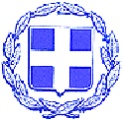  ΕΛΛΗΝΙΚΗ ΔΗΜΟΚΡΑΤΙΑ                                                                                       ΝΟΜΟΣ ΛΕΥΚΑΔΑΣ								     ΑΝΑΡΤΗΤΕΑ ΣΤΟ ΔΙΑΔΙΚΤΥΟ ΔΗΜΟΣ ΛΕΥΚΑΔΑΣ		   ΑΠΟΣΠΑΣΜΑΑπό το πρακτικό της αρ.  17ης/22 ΣυνεδρίασηςΤΟΥ ΔΗΜΟΤΙΚΟΥ ΣΥΜΒΟΥΛΙΟΥ ΛΕΥΚΑΔΑΣΑΡ.ΑΠΟΦ. 122/2022Στη Λευκάδα σήμερα στις 18 του μηνός Οκτωβρίου του έτους 2022, ημέρα Τρίτη και ώρα 16:00 ήρθε σε δημόσια  Μεικτή (με τηλεδιάσκεψη μέσω εφαρμογής Webex & δια ζώσης στο Διοικητήριο-αίθουσα πολλαπλών χρήσεων) Τακτική συνεδρίαση το Δημοτικό Συμβούλιο Λευκάδας, σύμφωνα με τις δ/ξεις του άρθρου 67 του Ν.3852/10 όπως αντικαταστάθηκαν με αυτές του άρθρου 74 του Ν. 4555/18,  της παρ.1β του άρθρου 177 του Ν. 4635/19 και καθώς και τις δ/ξεις των άρθρων 41 και 78 του Ν. 4954/22 & την υπ’ αρ. 375/39167/02-06-2022 Εγκύκλιο του Υπουργείου Εσωτερικών, ύστερα από την με αρ. πρωτ. 23463/14-10-2022 πρόσκληση του Προέδρου του, η οποία επιδόθηκε και δημοσιεύθηκε νόμιμα.                                 Παρόντες                                                                                ΑπόντεςΟ Δήμαρχος κ. Χαράλαμπος Δ. Καλός, προσκλήθηκε και παρίσταται στη συνεδρίαση, με φυσική παρουσία.Στη συνεδρίαση παρευρίσκεται και ο Νικόλαος Ζαβιτσάνος, υπάλληλος του Δήμου, για την τήρηση των πρακτικών.Λόγω απουσίας του Προέδρου του Δ.Σ. κ. Στυλιανού Ρόκκου, προεδρεύει η Αντιπρόεδρος κα Μαργέλη Μαρία.  Αφού διαπιστώθηκε νόμιμη απαρτία, δηλαδή σε σύνολο τριάντα τριών (33) μελών βρέθηκαν παρόντα είκοσι οκτώ (28)  μέλη, η Αντιπρόεδρος κήρυξε την έναρξη της Συνεδρίασης.ΠΑΡΑΤΗΡΗΣΕΙΣ:Οι Δ.Σ. Κοντογιώργης Σπυρίδων και Τσιρογιάννης Γεώργιος, προσήλθαν κατά την συζήτηση του 1ου θέματος της Η.Δ.Ο Δ.Σ. Γαζής Νικόλαος συνδέθηκε με τηλεδιάσκεψη κατά την συζήτηση του 1ου θέματος της Η.Δ.Ο Δ.Σ. Γιαννούτσος Χαράλαμπος, αποχώρησε κατά την συζήτηση του 1ου θέματος της Η.Δ.Οι Δ.Σ. Γληγόρης Κων/νος, Σολδάτος Θεόδωρος, Χαλικιάς Ευάγγελος, Γληγόρης Χρήστος, Τυπάλδος Νικόλαος, Σαρανταένας Ιωάννης, Αραβανή Χριστίνα, Περδικάρης Αθανάσιος, Γαζής Νικόλαος, Λιβιτσάνος Ιωάννης και Κονιδάρης Κων/νος, αποχώρησαν πριν την συζήτηση του 2ου θέματος της Η.Δ. Ο κ. Γληγόρης Κων/νος, επανήλθε πριν την συζήτηση του 3ου θέματος της Η.Δ.Οι Δ.Σ. Τσιρογιάννης Γεώργιος Κοντογιώργης Σπυρίδων και Ζαβιτσάνος Πέτρος, αποχώρησαν πριν την συζήτηση του 3ου θέματος της Η.Δ.Οι Δ.Σ. Δρακονταειδής Κων/νος και Κωνσταντινίδη Ρεκατσίνα Σεβαστή, αποχώρησαν πριν την συζήτηση του 4ου θέματος της Η.Δ.ΘΕΜΑ 2ο: Απόφαση Δ.Σ. για έγκριση 6ης αναμόρφωσης προϋπολογισμού Δήμου Λευκάδας οικονομικού έτους 2022   &   6ης τροποποίησης Τεχνικού Προγράμματος 2022.				                     Εισηγητές: Αναστάσιος Γαζής, Αντιδήμαρχος                                                                                                        Σπυρίδων Λύγδας, ΑντιδήμαρχοςΗ Αντιπρόεδρος του Δ.Σ. κα Μαργέλη Μαρία, έδωσε τον λόγο στον Αντιδήμαρχο κ. Αναστάσιο Γαζή, ο οποίος εισηγούμενος το θέμα, έθεσε υπόψη των μελών του Δημ. Συμβουλίου, την αρ. 542-22 (ΑΔΑ: Ε4ΚΝΩΛΙ-ΦΦΧ) απόφαση της Ο.Ε. του Δήμου που αφορά στην 6η αναμόρφωση του προϋπολογισμού του Δήμου Λευκάδας οικονομικού έτους 2022, η οποία έχει ως εξής: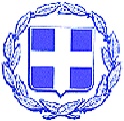 ΕΛΛΗΝΙΚΗ ΔΗΜΟΚΡΑΤΙΑ						              ΝΟΜΟΣ ΛΕΥΚΑΔΑΣ		 						ΑΝΑΡΤΗΤΕΑ ΣΤΟ ΔΙΑΔΙΚΤΥΟΔΗΜΟΣ ΛΕΥΚΑΔΑΣ					            	ΑΠΟΣΠΑΣΜΑΑπό το πρακτικό της με αριθ. 49ης/2022  Συνεδρίασηςτης Οικονομικής Επιτροπήςτου Δήμου ΛευκάδαςΑριθ. Απόφ. 542/2022Στην Λευκάδα σήμερα  στις 18 του μηνός Οκτωβρίου του έτους  2022,  ημέρα  Τρίτη και  ώρα 11:00,  ήλθε σε τακτική, δια ζώσης, συνεδρίαση η Οικονομική  Επιτροπή του Δήμου, σύμφωνα με τις δ/ξεις του άρθρου 75 του Ν.3852/2010 όπως αυτό αντικαταστάθηκε από το άρθρο 77 του Ν. 4555/18 και τις δ/ξεις του άρθρου 78 του Ν. 4954/22, ύστερα από την αριθ. πρωτ: 23462/14.10.2022 έγγραφη πρόσκληση του Προέδρου της, η οποία επιδόθηκε  νόμιμα στα μέλη της.Αφού διαπιστώθηκε νόμιμη απαρτία, δηλαδή σε σύνολο εννέα (9) μελών βρέθηκαν παρόντα τα παρακάτω έξι (6) μέλη, άρχισε η Συνεδρίαση.                           ΠΑΡΟΝΤΕΣ                                                              ΑΠΟΝΤΕΣ                   Τα ανωτέρω απόντα μέλη απουσίαζαν, αν και κλήθηκαν νόμιμα.Τα πρακτικά τηρήθηκαν από την γραμματέα της Οικονομικής Επιτροπής, Αιμιλία Χαλκιοπούλου, υπάλληλο  του  Δήμου Λευκάδας.	Προτάχθηκαν ομόφωνα και συζητήθηκαν μετά το 5ο θέμα της Η.Δ. τα θέματα 7 έως 18 της Η.Δ.	Ο κ. Λύγδας Σπυρίδων, προσήλθε πριν την συζήτηση  του 7ου θέματος της Η.Δ.Η κα Μαργέλη Μαρία, προσήλθε πριν την συζήτηση του 12ου θέματος της Η.Δ.ΘΕΜΑ  6ο:  Απόφαση Ο.Ε. για έγκριση 6ης αναμόρφωσης προϋπολογισμού Δήμου Λευκάδας, έτους 2022.  					 Εισηγητής: Αναστάσιος Γαζής, Αντιδήμαρχος, Πρόεδρος Ο.Ε. Ο Πρόεδρος της Ο.Ε. κ. Αναστάσιος Γαζής,  Αντιδήμαρχος, εισηγούμενος το θέμα, έθεσε υπόψη των μελών της Επιτροπής τα εξής:  «Με το άρθρο 8 του Β.Δ. 17-5/15-6-59 (ΦΕΚ 114/59 τεύχος Α') ορίζονται τα εξής:«1. Διαρκούντος του οικονομικού έτους απαγορεύεται μεταφορά πιστώσεως από κεφαλαίου εις κεφάλαιον και από άρθρου εις άρθρον. 2. Εξαιρετικώς πλην των εν τω προϋπολογισμώ εγγεγραμμένων πιστώσεων δι' εκτέλεσιν έργων, περί ών το άρθρον 161 του δημοτικού και κοινοτικού κώδικος, επιτρέπεται η μεταφορά πιστώσεως ως εκπληρωθέντος του σκοπού ή καταστάντος ανεφίκτου προς επαύξησιν άλλης πιστώσεως αναγεγραμμένης εν τω προϋπολογισμώ του αυτού ή άλλου κεφαλαίου ή προς δημιουργία πιστώσεων δι' εκτάκτους και επειγούσας ανάγκας μη προβλεπομένας εν τω προϋπολογισμώ. 3. Η κατά μεταφοράν διάθεσις των κατά την προηγουμένην παράγραφον πιστώσεων πραγματοποιείται δι' ειδικών αποφάσεων του δημοτικού συμβουλίου εγκρινομένων κατά τας διατάξεις του άρθρου 1 του Ν.Δ. 3777/1957. Αι αποφάσεις δέον να κατονομάζουν τα κεφάλαια και άρθρα, προς αύξησιν των πιστώσεων των οποίων μεταφέρονται τα αναλαμβανόμενα ποσά ή να καθορίζουν τα νέα κεφάλαια και άρθρα, άτινα δέον να δημιουργηθούν οσάκις πρόκειται περί απροόπτου δαπάνης. 4. Προς πρόληψιν ενδεχομένης ανεπαρκείας των πιστώσεων δι' απροόπτους δαπάνας, αναγράφεται εν τω προϋπολογισμώ του δήμου πίστωσις υπό ίδιον κεφάλαιον υπό τίτλον «Αποθεματικόν» και άρθρον υπό τον τίτλον «Ποσόν διαθέσιμον προς αναπλήρωσιν των πιστώσεων, αίτινες ήθελον ευρεθή εν ανεπαρκεία, ως και δι' εκτάκτους και επειγούσας ανάγκας μη προβλεπομένας εν τω προϋπολογισμώ». 5. Δια την πληρεστέραν από πλευράς λογιστικής τάξεως παρακολούθησιν και εμφάνισιν της κινήσεως των δια μεταφοράς πραγματοποιουμένων κατά την παράγραφο 2 του παρόντος άρθρου αυξομειώσεων των πιστώσεων, η μεταφορά τούτων ενεργείται μέσω του εν τη παραγράφω 4 του παρόντος προβλεπομένου Κεφαλαίου του προϋπολογισμού».Σύμφωνα με την παρ 5 του άρθρου 23 του Ν. 3536/07,στον Γενικό Γραμματέα της Περιφέρειας υποβάλλονται για έλεγχο νομιμότητας οι αποφάσεις των δημοτικών ή κοινοτικών συμβουλίων που αφορούν αναμορφώσεις των προϋπολογισμών των Ο.Τ.Α., συνοδευόμενες από τις εισηγήσεις των αρμόδιων υπηρεσιών. Η προθεσμία του δεύτερου εδαφίου της παρ. 1 του άρθρου 149 του Κώδικα Δήμων και Κοινοτήτων που κυρώθηκε με το άρθρο πρώτο του ν. 3463/2006, στην περίπτωση αυτή, ορίζεται σε δέκα ημέρες. Τα αρμόδια όργανα που ενεργούν κατά παράβαση των διατάξεων του πρώτου εδαφίου της παρούσας παραγράφου υπέχουν, ανεξάρτητα από τυχόν ποινική ευθύνη, πειθαρχική και αστική ευθύνη κατά τις διατάξεις των άρθρων 141, 142 και 143 του Κώδικα Δήμων και Κοινοτήτων που κυρώθηκε με το άρθρο πρώτο του ν. 3463/2006. Σύμφωνα με το Υπουργείο Εσωτερικών η αναμόρφωση του προϋπολογισμού αποτελεί κατ’ ουσίαν τροποποίηση της απόφασης με την οποία ψηφίστηκε αυτός. Άρα, για την έκδοση της τροποποιητικής του προϋπολογισμού απόφασης, απαιτείται η τήρηση του ίδιου τύπου και διαδικασίας, όπως ορίζεται στην κείμενη νομοθεσία. (ΥΠ.ΕΣ. 28376/18.07.2012). Σύμφωνα πάντα με το ίδιο έγγραφο, με τις διατάξεις της παρ. 5 του άρθρου 23 του ν. 3536/2007 ο νομοθέτης θέλει να ρυθμίσει ένα επιμέρους ζήτημα με τρόπο διαφορετικό από τα εν γένει ισχύοντα- και δη την προθεσμία εντός της οποίας η εποπτεύουσα αρχή ολοκληρώνει τον έλεγχο νομιμότητας της απόφασης αναμόρφωσης. Από το παραπάνω έγγραφο συνάγεται ότι εκτός από την εισήγηση των αρμόδιων υπηρεσιών απαιτείται και η τήρηση του ίδιου τύπου και διαδικασίας, όπως ορίζεται στην κείμενη νομοθεσία, για τον προϋπολογισμό. Με το ν. 4172/2013 ορίζεται ότι η εκτελεστική επιτροπή και η επιτροπή διαβούλευσης διατυπώνουν τη γνώμη τους μόνο κατά το στάδιο κατάρτισης του προϋπολογισμού και δεν απαιτείται εκ νέου γνωμοδότησή τους για όποιες αναμορφώσεις του ακολουθήσουν. (παρ 5 άρθρο 77 Ν. 4172/2013). Υπενθυμίζεται ότι η εκτελεστική επιτροπή, στο πλαίσιο των αρμοδιοτήτων της που αφορούν την προετοιμασία κατάρτισης του προϋπολογισμού, καταθέτει το προσχέδιο αυτού στην οικονομική επιτροπή. Για τη σύνταξη του προσχεδίου, η εκτελεστική επιτροπή συγκεντρώνει και αξιολογεί τυχόν προτάσεις των υπηρεσιών του δήμου, καθώς και της επιτροπής διαβούλευσης, εφόσον αυτή υπάρχει. Εάν το προσχέδιο δεν καταρτιστεί ή δεν υποβληθεί εμπρόθεσμα στην οικονομική επιτροπή, τότε καταρτίζεται από αυτήν. (παρ 5 άρθρο 77 Ν. 4172/2013).Συνεπώς, σύμφωνα με το έγγραφο του ΥΠ.ΕΣ. 28376/18.07.2012, εκτός των ρητά εξαιρουμένων διαδικασιών της διατύπωσης γνώμης από την εκτελεστική επιτροπή και την επιτροπή διαβούλευσης, με το ν. 4172/2013, οι υπόλοιπες ενέργειες αναμόρφωσης του προϋπολογισμού, ακολουθούν την τήρηση του ίδιου τύπου και διαδικασίας με τη ψήφιση του προϋπολογισμού. Σύμφωνα με την υπ’ αριθμ. οικ. 55040/21.07.2021 (ΦΕΚ 3291/Β/26-07-2021, τεύχος Β΄) ΚΥΑ «Παροχή οδηγιών για την κατάρτιση του προϋπολογισμού των δήμων οικ. έτους 2022 – μερική τροποποίηση της υπ’ αριθμ. 7028/2004 (Β΄ 253) απόφασης», μετά τη λήξη της χρήσης 2021 και εντός του 1ου τετραμήνου του 2022, οι Δήμοι υποχρεούνται να επανελέγξουν τις παραδοχές με βάση τις οποίες κατήρτισαν τον προϋπολογισμό του 2022 και να προχωρήσουν σε αναμόρφωσή του, λαμβάνοντας υπόψη τα πραγματικά οικονομικά αποτελέσματα και μεγέθη τους, όπως αυτά θα έχουν διαμορφωθεί την 31-12-2021, προκειμένου αυτός να καταστεί ρεαλιστικός. Με βάση τα παραπάνω η Δ/νση Οικονομικών Υπηρεσιών του Δήμου αφού έλαβε υπόψη της : την παρ. 5 του άρθρου 23 του Ν. 3536/07το άρθρο 8 του Β.Δ. 17-5/15-6-59 (ΦΕΚ 114/59 τεύχος Α')το υπ’ αριθμ. 28376/18-07-2012 έγγραφο ΥΠ.ΕΣ. την παρ. 5 του άρθρου 77 του Ν. 4172/2013την παρ. 9 του άρθρου 77 του Ν. 4172/13 όπως αντικαταστάθηκε με το άρθρο 189 του Ν. 4555/18 και αντικαταστάθηκε εκ νέου με την περ. β της παρ 1 του άρθρου 12 του Ν.4623/19την  υπ’ αριθμ. εγκ. 108/72349/16-10-2019 ΥΠ.ΕΣ.τον προϋπολογισμό του Δήμου Λευκάδας, οικ. έτους 2022, ο οποίος ψηφίστηκε με την αριθμ. 186/2021 απόφαση του Δημοτικού Συμβουλίου και εγκρίθηκε με την υπ’ αριθμ. πρωτ. 8627/21-01-2022 (ΑΔΑ:ΩΔΟΠΟΡ1Φ-3ΑΩ) απόφαση της Αποκεντρωμένης Διοίκησης Πελοποννήσου, Δυτικής Ελλάδας και Ιονίου.την ανάγκη πραγματοποίησης τακτοποιητικών εγγραφών, με βάση τα πραγματικά οικονομικά αποτελέσματα και μεγέθη τους, όπως αυτά διαμορφώθηκαν στις 31-12-2021.Την 1η αναμόρφωση του προϋπολογισμού οικ. έτους 2022, η οποία ψηφίστηκε με την αριθμ. 33/2022 απόφαση του Δημοτικού Συμβουλίου και εγκρίθηκε με την υπ’ αριθμ. πρωτ. 36628/16-03-2022 (ΑΔΑ: Ψ7ΧΘΟΡ1Φ-32Τ) απόφαση της Αποκεντρωμένης Διοίκησης Πελοποννήσου, Δυτικής Ελλάδας και Ιονίου.Την 2η αναμόρφωση του προϋπολογισμού οικ. έτους 2022, η οποία ψηφίστηκε με την αριθμ. 46/2022 απόφαση του Δημοτικού Συμβουλίου και εγκρίθηκε με την υπ’ αριθμ. πρωτ. 62589/19-04-2022 (ΑΔΑ: 9ΒΓΡΟΡ1Φ-Β2Ξ) απόφαση της Αποκεντρωμένης Διοίκησης Πελοποννήσου, Δυτικής Ελλάδας και Ιονίου.Την 3η αναμόρφωση του προϋπολογισμού οικ. έτους 2022, η οποία ψηφίστηκε με την αριθμ. 71/2022 απόφαση του Δημοτικού Συμβουλίου και εγκρίθηκε με την υπ’ αριθμ. πρωτ. 89156/10-06-2022 (ΑΔΑ: ΨΗ97ΟΡ1Φ-ΘΓ2) απόφαση της Αποκεντρωμένης Διοίκησης Πελοποννήσου, Δυτικής Ελλάδας και Ιονίου.Την 4η αναμόρφωση του προϋπολογισμού οικ. έτους 2022, η οποία ψηφίστηκε με την αριθμ. 91/2022 απόφαση του Δημοτικού Συμβουλίου και εγκρίθηκε με την υπ’ αριθμ. πρωτ. 111765/20-07-2022 (ΑΔΑ: 63Ω8ΟΡ1Φ-ΥΦ6) απόφαση της Αποκεντρωμένης Διοίκησης Πελοποννήσου, Δυτικής Ελλάδας και Ιονίου.Την 5η αναμόρφωση του προϋπολογισμού οικ. έτους 2022, η οποία ψηφίστηκε με την αριθμ. 98/2022 απόφαση του Δημοτικού Συμβουλίου και εγκρίθηκε με την υπ’ αριθμ. πρωτ.132015/24-08-2022 (ΑΔΑ:6ΑΠΣΟΡ1Φ-ΞΧΧ) απόφαση της Αποκεντρωμένης Διοίκησης Πελοποννήσου, Δυτικής Ελλάδας και Ιονίου.Τον Νόμο 4735/2020, άρθρο 40, περίπτωση iη (ΦΕΚ 197/Α’ /12-10-2020), σύμφωνα με το οποίο η Οικονομική Επιτροπή «Αποφασίζει για την αποδοχή πάσης φύσεως χρηματοδοτήσεων, επιχορηγήσεων, συμπεριλαμβανομένων κατανομών Κεντρικών Αυτοτελών Πόρων, επιδοτήσεων, δωρεών προς τον δήμο και αποφάσεων ένταξης πράξεών του σε αναπτυξιακά προγράμματα, καθώς και για την παροχή δεσμευτικής εισήγησης αναμόρφωσης του προϋπολογισμού, κατά τη διαδικασία της παρ. 1 του άρθρου έκτου της από 22.8.2020 Πράξης Νομοθετικού Περιεχομένου (Α΄ 161), η οποία κυρώθηκε με το άρθρο 2 του ν. 4722/2020 (Α΄ 177)». Η απόφαση του Δημοτικού Συμβουλίου και ο έλεγχος της Αποκεντρωμένης Διοίκησης έχουν διαπιστωτικό χαρακτήρα και δεν κωλύουν την εκτέλεση του προϋπολογισμού από την ημερομηνία της εισήγησης της Οικονομικής Επιτροπής.Την αντιμετώπιση αναγκών που έχουν προκύψει και δεν ήταν δυνατόν να προβλεφθούν ή να χρηματοδοτηθούν κατά τη σύνταξη του αρχικού προϋπολογισμού και κρίνονται απαραίτητες για την απρόσκοπτη λειτουργία του Δήμου.εισηγείται προς την Οικονομική Επιτροπή Την 6η αναμόρφωση του προϋπολογισμού έτους 2022 σύμφωνα με τα παρακάτω:Α.  Χρηματοδοτήσεις από Κεντρικούς Αυτοτελείς Πόρους (ΚΑΠ) για την κάλυψη γενικών αναγκώνΛαμβάνοντας υπόψη: α) τη με αριθμ.63389/28-09-2022/ΑΔΑ:ΩΜΚΙ46ΜΤΛ6-ΨΡΟ απόφαση Αναπληρωτή Υπουργού Εσωτερικών περί απόδοσης από Κεντρικούς Αυτοτελείς πόρους έτους 2022 σε όλους τους Δήμους της χώρας προς κάλυψη λειτουργικών και γενικών δαπανών τους ή/και την υλοποίηση έργων και επενδυτικών τους δραστηριοτήτων –Συμπληρωματική απόφαση μηνός Σεπτεμβρίου έτους 2022, σύμφωνα με την οποία κατανέμεται στον Δήμο Λευκάδας το ποσό των 143.090,31€   β)τη με αριθμ.529/2022/ΑΔΑ:6Ν0ΝΩΛΙ-0ΦΣ απόφαση Οικονομικής Επιτροπής περί αποδοχής της ανωτέρω συμπληρωματικής επιχορήγησης θα πρέπει να εγγραφούν στο προϋπολογισμό του έτους 2022 ανάλογες εγγραφές στους Κ.Α. Εσόδου και Εξόδων.Τροποποίηση Κ.Α. Εσόδου για  χρηματοδοτήσεις από Κεντρικούς Αυτοτελείς Πόρους (ΚΑΠ) για την κάλυψη γενικών αναγκών-Ενισχύεται ο Κ.Α. Εσόδου  0611.000  με τίτλο «ΚΑΠ για την κάλυψη γενικών αναγκών (άρθρο 25 Ν 1828/89)» με το ποσό των  143.090,31€  Μεταφορά από το αποθεματικό (Κ.Α.Ε. 9111) για την ενίσχυση  του Κ.Α. Εξόδου:-Ενισχύεται ο Κ.Α. Εξόδου 20-6211 με τίτλο «Αντίτιμο ηλεκτρικού ρεύματος για φωτισμό οδών, πλατειών και κοινόχρηστων χώρων και παραγωγικής διαδικασίας» με το ποσό των 143.090,31€, προκειμένου να τακτοποιηθούν οι λογιστικές εγγραφές στη ΔΕΗ που αφορούν την εξόφληση του ηλεκτρικού ρεύματοςΒ.  Χρηματοδοτήσεις από Κεντρικούς Αυτοτελείς Πόρους (ΚΑΠ) για την κάλυψη των λειτουργικών αναγκών των σχολείων Α/θμιας και Β/θμιας εκπαίδευσης	Λαμβάνοντας υπόψη:α) τη με αριθμ.63358/28-09-2022/ΑΔΑ:60Β346ΜΤΛ6-5ΛΗ απόφαση Αναπληρωτή Υπουργού Εσωτερικών περί συμπληρωματικής κατανομής  ποσού 14.000.000,00€ από τους Κεντρικούς Αυτοτελείς Πόρους (ΚΑΠ) έτους 2022 σε όλους τους Δήμους της χώρας, για την κάλυψη λειτουργικών δαπανών των σχολείων και κατά προτεραιότητα προς κάλυψη δαπανών θέρμανσης των σχολείων πρωτοβάθμιας και δευτεροβάθμιας εκπαίδευσης, σύμφωνα με την οποία στον Δήμο Λευκάδας κατανέμεται ποσό των 38.360,00€β) τη με αριθμ.528/2022/ΑΔΑ:Ω81ΓΩΛΙ-ΧΓΓ απόφαση Οικονομικής Επιτροπής περί αποδοχής της ανωτέρω συμπληρωματικής επιχορήγησηςθα πρέπει να εγγραφούν στο προϋπολογισμό του έτους 2022 ανάλογες εγγραφές στους Κ.Α. Εσόδου και Εξόδων.Τροποποίηση Κ.Α. Εσόδου για  χρηματοδοτήσεις από Κεντρικούς Αυτοτελείς Πόρους (ΚΑΠ) για την κάλυψη λειτουργικών αναγκών των σχολείων Α/θμιας και Β/θμιας εκπαίδευσης- Ενισχύεται ο Κ.Α. Εσόδου «ΚΑΠ για την κάλυψη των λειτουργικών αναγκών των σχολείων Α/θμιας και Β/θμιας εκπαίδευσης (άρθρο 55, ν. 1946/1991)» με το ποσό των  38.360,00€Μεταφορά από το αποθεματικό (Κ.Α.Ε. 9111) για την ενίσχυση  του Κ.Α. Εξόδου:- Ενισχύεται ο Κ.Α. Εξόδου 00-6711 με τίτλο «Απόδοση σε Σχολικές Επιτροπές» με το ποσό των  38.360,00€ προκειμένου να αντιμετωπιστούν λειτουργικές δαπάνες των σχολείων και κατά προτεραιότητα προς κάλυψη δαπανών θέρμανσης των σχολείων πρωτοβάθμιας και δευτεροβάθμιας εκπαίδευσης του Δήμου ΛευκάδαςΓ. Επιχορήγηση για την αποπληρωμή υποχρεώσεων από διαταγές πληρωμής και τελεσίδικες δικαστικές αποφάσειςΛαμβάνοντας υπόψη: α) τη με αριθμ.61363/21-09-2022/ΑΔΑ:ΩΔΤΑ46ΜΤΛ6-994 απόφαση Αναπληρωτή Υπουργού Εσωτερικών περί επιχορήγησης του Δήμου Λευκάδας με το ποσό των 300.672,83€ αποκλειστικά και μόνο για την εξόφληση απλήρωτων υποχρεώσεων που απορρέουν από διαταγές πληρωμής και δικαστικές αποφάσεις που έχουν καταστεί τελεσίδικες έως την 24η Μαρτίου 2022 και αφορούν σε αξιώσεις από προμήθειες αγαθών ή παροχή υπηρεσιών ή εκτέλεση έργων ή αποζημιώσεις από αδικοπραξία, β) τη με αριθμ.527/2022/ΑΔΑ:9Π98ΩΛΙ-ΞΙΦ απόφαση Οικονομικής Επιτροπής περί αποδοχής της ανωτέρω  επιχορήγησηςθα πρέπει να εγγραφούν στο προϋπολογισμό του έτους 2022 ανάλογες εγγραφές στους Κ.Α. Εσόδου και Εξόδων.Δημιουργία Κ.Α. Εσόδου για επιχορηγήσεις του Δήμου για εξόφληση ληξιπρόθεσμων υποχρεώσεων-Δημιουργείται ο Κ.Α. Εσόδου 1215.003 με τίτλο «Επιχορήγηση Δήμου Λευκάδας για εξόφληση ληξιπρόθεσμων υποχρεώσεων» με το ποσό των 300.672,83€Μεταφορά από το αποθεματικό (Κ.Α.Ε. 9111) για την ενίσχυση  των Κ.Α. Εξόδου:- Ενισχύεται ο Κ.Α. 00-6492 με τίτλο «Δικαστικά έξοδα και έξοδα εκτέλεσης δικαστικών αποφάσεων ή συμβιβαστικών πράξεων» με το ποσό των 237.096,00€ για την εξόφληση απλήρωτων υποχρεώσεων που απορρέουν από διαταγές πληρωμής και δικαστικές αποφάσεις που έχουν καταστεί τελεσίδικες έως την 24η Μαρτίου 2022 και αφορούν σε αξιώσεις από προμήθειες αγαθών ή παροχή υπηρεσιών ή εκτέλεση έργων ή αποζημιώσεις από αδικοπραξία, σύμφωνα με τα αριθμ.12122/2-06-2022 και 17559/27-07-2022 αιτήματα του Δήμου Λευκάδας-Ενισχύεται ο Κ.Α. 00-6823.001 με τίτλο «Τόκοι υπερημερίας δικαστικών αποφάσεων» με το ποσό των 63.576,83€ προκειμένου να εξοφληθούν τόκοι υπερημερίας που απορρέουν από διαταγές πληρωμής και δικαστικές αποφάσεις που έχουν καταστεί τελεσίδικες έως την 24η Μαρτίου 2022 και αφορούν σε αξιώσεις από προμήθειες αγαθών ή παροχή υπηρεσιών ή εκτέλεση έργων ή αποζημιώσεις από αδικοπραξία, σύμφωνα με τα αριθμ.12122/2-06-2022 και 17559/27-07-2022 αιτήματα του Δήμου ΛευκάδαςΔ. Χρηματοδότηση από το πρόγραμμα ΦΙΛΟΔΗΜΟΣ ΙΙΛαμβάνοντας υπόψη: α) την αριθμ.50300/28-07-2022/ΑΔΑ:6Ψ0Ι46ΜΤΛ6-ΨΒΨ απόφαση αναπληρωτή Υπουργού Εσωτερικών, αποφασίστηκε η επιχορήγηση του Δήμου Λευκάδας με το ποσό των 120.000,00€ από το Πρόγραμμα ΦΙΛΟΔΗΜΟΣ ΙΙ, στον άξονα προτεραιότητας «Η τοπική ανάπτυξη και η προστασία του περιβάλλοντος» με τίτλο «Προμήθεια απορριμματοφόρων οχημάτων, μηχανημάτων έργου και συνοδευτικού εξοπλισμού»β)τη με αριθμ.426/2022/ΑΔΑ:Ψ4ΘΡΩΛΙ-Υ26 απόφαση Οικονομικής Επιτροπής περί αποδοχής της ανωτέρω επιχορήγησηςΚατόπιν των ανωτέρω, θα πρέπει να εγγραφούν στο προϋπολογισμό του έτους 2022 ανάλογες εγγραφές στους Κ.Α. Εσόδου και Εξόδων.Δημιουργία Κ.Α. Εσόδου για χρηματοδότηση από το  πρόγραμμα ΦΙΛΟΔΗΜΟΣ ΙΙΔημιουργείται νέος Κ.Α.Εσόδου 1322.052  με τίτλο «Χρηματοδότηση από το πρόγραμμα  Πρόγραμμα ΦΙΛΟΔΗΜΟΣ ΙΙ, στον άξονα προτεραιότητας «Η τοπική ανάπτυξη και η προστασία του περιβάλλοντος» με τίτλο «Προμήθεια απορριμματοφόρων οχημάτων, μηχανημάτων έργου και συνοδευτικού εξοπλισμού» με το ποσό των 120.000,00€ .Μεταφορά από το αποθεματικό (Κ.Α.Ε. 9111) για την δημιουργία Κ.Α. Εξόδων:Δημιουργείται νέος Κ.Α.Εξόδου 69-7131.002 με τίτλο «Προμήθεια απορριμματοφόρου οχήματος από το  Πρόγραμμα ΦΙΛΟΔΗΜΟΣ ΙΙ, στον άξονα προτεραιότητας «Η τοπική ανάπτυξη και η προστασία του περιβάλλοντος» με το ποσό των  120.000,00€ , που αφορά την προμήθεια απορριμματοφόρου οχήματος για τις ανάγκες της Υπηρεσίας ΚαθαριότηταςΕ. Χρηματοδότηση από το Πρόγραμμα Αγροτικής Ανάπτυξης (Π.Α.Α.) 2014-2020 Λαμβάνοντας υπόψη: α) την αριθμ. 4123/29-09-2022/ΑΔΑ:67ΑΘ4653ΠΓ-9ΣΦ Απόφαση Γενικού Γραμματέα Ενωσιακών Πόρων και Υποδομών Υπουργείου Αγροτικής Ανάπτυξης και Τροφίμων Ένταξης της Πράξης «ΒΕΛΤΙΩΣΗ ΠΡΟΣΒΑΣΗΣ ΣΕ ΓΕΩΡΓΙΚΗ ΓΗ ΣΤΗ Δ.Ε.ΛΕΥΚΑΔΑΣ ΔΗΜΟΥ ΛΕΥΚΑΔΑΣ»  με κωδικό Ο.Π.Σ.Α.Α.:0035986324, συνολικού προϋπολογισμού 500.000,00€ με τα στοιχεία του Παραρτήματος ΙΙ της Απόφασης στο ΠΡΟΓΡΑΜΜΑ ΑΓΡΟΤΙΚΗΣ ΑΝΑΠΤΥΞΗΣ (Π.Α.Α.)2014-2020-Δράση 4.3.4. «Βελτίωση πρόσβασης σε γεωργική γη και κτηνοτροφικές εκμεταλλεύσεις», Περιφέρειας Ιονίων Νήσωνβ)τη με αριθμ.526/2022/ΑΔΑ:ΩΥ2ΘΩΛΙ-6ΗΝ απόφαση Οικονομικής Επιτροπής περί αποδοχής της ένταξης της Πράξης «ΒΕΛΤΙΩΣΗ ΠΡΟΣΒΑΣΗΣ ΣΕ ΓΕΩΡΓΙΚΗ ΓΗ ΣΤΗ Δ.Ε.ΛΕΥΚΑΔΑΣ ΔΗΜΟΥ ΛΕΥΚΑΔΑΣ»  με κωδικό Ο.Π.Σ.Α.Α.:0035986324, συνολικού προϋπολογισμού 500.000,00€, σύμφωνα με την αριθμ.4123/29-09-2022/ΑΔΑ:67ΑΘ4653ΠΓ-9ΣΦ Απόφαση Γενικού Γραμματέα Ενωσιακών Πόρων και Υποδομών Υπουργείου Αγροτικής Ανάπτυξης και Τροφίμων με τα στοιχεία του Παραρτήματος ΙΙ της Απόφασης, στο ΠΡΟΓΡΑΜΜΑ ΑΓΡΟΤΙΚΗΣ ΑΝΑΠΤΥΞΗΣ (Π.Α.Α.)2014-2020-Δράση 4.3.4. «Βελτίωση πρόσβασης σε γεωργική γη και κτηνοτροφικές εκμεταλλεύσεις», Περιφέρειας Ιονίων Νήσων, καθώς και των όρων αυτής.Κατόπιν των ανωτέρω, θα πρέπει να εγγραφούν στο προϋπολογισμό του έτους 2022 ανάλογες εγγραφές στους Κ.Α. Εσόδου και Εξόδων.Δημιουργία Κ.Α. Εσόδου για χρηματοδότηση από το Πρόγραμμα Αγροτικής Ανάπτυξης (Π.Α.Α.) 2014-2020Δημιουργείται νέος Κ.Α.Εσόδου  1322.053 με τίτλο «Εσοδα από το Πρόγραμμα Αγροτικής Ανάπτυξης 2014-2020» με το ποσό των  500.000,00€ .Μεταφορά από το αποθεματικό (Κ.Α.Ε. 9111) για την δημιουργία Κ.Α. Εξόδων:Δημιουργείται νέος Κ.Α.Εξόδου 64-7323.020 με τίτλο «ΒΕΛΤΙΩΣΗ ΠΡΟΣΒΑΣΗΣ ΣΕ ΓΕΩΡΓΙΚΗ ΓΗ ΣΤΗ Δ.Ε.ΛΕΥΚΑΔΑΣ ΔΗΜΟΥ ΛΕΥΚΑΔΑΣ» με το ποσό των  500.000,00€ , που αφορά σε έργο για τη βελτίωση πρόσβασης σε γεωργική γη στη Δ.Ε.Λευκάδας, όπως αποτυπώνεται στο Τεχνικό Δελτίο του ΈργουΣΤ1. Συγχρηματοδότηση από την Ευρωπαϊκή Ένωση (Ευρωπαϊκό Ταμείο Περιφερειακής Ανάπτυξης (ΕΤΠΑ)) και από εθνικούς πόρους μέσω του ΠΔΕΛαμβάνοντας υπόψη: α) την αριθμ. 1947/9-08-2022/ΑΔΑ:ΨΒΗΖ7ΛΕ-ΡΕ8 απόφαση Περιφερειάρχη Ιονίων Νήσων 2ης τροποποίησης της Πράξης «ΕΡΓΟ ΑΠΟΚΑΤΑΣΤΑΣΗΣ ΧΥΤΑ ΚΑΙ ΣΥΣΤΗΜΑ ΜΕΤΑΦΟΡΤΩΣΗΣ ΜΕΤΑΦΟΡΑΣ ΣΤΕΡΕΩΝ ΑΠΟΒΛΗΤΩΝ ΔΗΜΟΥ ΜΕΓΑΝΗΣΙΟΥ ΣΤΗ ΛΕΥΚΑΔΑ» με Κωδικό ΟΠΣ 5004012 στο Επιχειρησιακό Πρόγραμμα «Ιόνια Νησια 2014-2020β)τη με αριθμ. 467/2022/ΑΔΑ: ΨΕΕΨΩΛΙ-Κ2Ξ απόφαση Οικονομικής Επιτροπής περί αποδοχής της 2ης τροποποίησης της Πράξης  «ΕΡΓΟ ΑΠΟΚΑΤΑΣΤΑΣΗΣ ΧΥΤΑ ΚΑΙ ΣΥΣΤΗΜΑ ΜΕΤΑΦΟΡΤΩΣΗΣ ΜΕΤΑΦΟΡΑΣ ΣΤΕΡΕΩΝ ΑΠΟΒΛΗΤΩΝ ΔΗΜΟΥ ΜΕΓΑΝΗΣΙΟΥ ΣΤΗ ΛΕΥΚΑΔΑ» με Κωδικό ΟΠΣ 5004012 στο Επιχειρησιακό Πρόγραμμα «Ιόνια Νησιά 2014-2020», και ειδικότερα αύξησης προϋπολογισμού της Πράξης κατά 203.200,00€ από 663.591,82€ σε 866.791,82€ λόγω αντίστοιχης αύξησης του προτεινόμενου προϋπολογισμού του 2ου υποέργου (από 396.800,00€ σε 600.000,00€ και τροποποίησης διάρκειας υλοποίησης πράξης από -31-12-2022 σε 31-12-2023Κατόπιν των ανωτέρω, θα πρέπει να εγγραφούν στο προϋπολογισμό του έτους 2022 ανάλογες εγγραφές στους Κ.Α. Εσόδου και Εξόδων.	Τροποποίηση Κ.Α. Εσόδου Ενισχύεται ο  Κ.Α.Εσόδου  1328.011  με τίτλο «Προμήθεια εξοπλισμού μεταφοράς/μεταφόρτωσης αστικών αποβλήτων Δ.Μεγανησίου» με το ποσό των  203.200,00€  .Μεταφορά από το αποθεματικό (Κ.Α.Ε. 9111) για την δημιουργία Κ.Α. Εξόδων:Ενισχύεται ο Κ.Α.Εξόδου 62-7341.012 με τίτλο «Προμήθεια εξοπλισμού μεταφοράς/μεταφόρτωσης αστικών αποβλήτων Δ.Μεγανησίου» με το ποσό των 203.200,00€, που αφορά σε προμήθεια εξοπλισμού μεταφοράς/μεταφόρτωσης αστικών αποβλήτων Δ.Μεγανησίου, όπως αποτυπώνεται στο Τεχνικό Δελτίο του ΈργουΣΤ2. Συγχρηματοδότηση από την Ευρωπαϊκή Ένωση (Ευρωπαϊκό Ταμείο Περιφερειακής Ανάπτυξης (ΕΤΠΑ)) και από εθνικούς πόρους μέσω του ΠΔΕΛαμβάνοντας υπόψη: α) την αριθμ. 1688/18-07-2022/ΑΔΑ:Ψ5ΩΟ7ΛΕ-ΩΡΧ απόφαση Περιφερειάρχη Ιονίων Νήσων 4ης τροποποίησης της Πράξης της Πράξης «Ανακαίνιση οικίας Ζαμπελίων για την δημιουργία Ζαμπέλειου Κέντρου Γραμμάτων και Τεχνών Δήμου Λευκάδας» με Κωδικό ΟΠΣ 5006063 στο επιχειρησιακό πρόγραμμα «Ιόνια Νησιά 2014-2020», και ειδικότερα αύξησης του προϋπολογισμού του 1ου υποέργου κατά 89.253,82€ και αύξησης του προϋπολογισμού του 4ου υποέργου κατά 11.400,00€ β)τη με αριθμ. 452/2022/ΑΔΑ:Ψ38ΨΩΛΙ-ΨΝΠ απόφαση Οικονομικής Επιτροπής για αποδοχή της 4ης τροποποίησης της Πράξης «Ανακαίνιση οικίας Ζαμπελίων για την δημιουργία Ζαμπέλειου Κέντρου Γραμμάτων και Τεχνών Δήμου Λευκάδας» με Κωδικό ΟΠΣ 5006063 στο επιχειρησιακό πρόγραμμα «Ιόνια Νησιά 2014-2020»,σύμφωνα με την  1688/18-07-2022/ΑΔΑ:Ψ5ΩΟ7ΛΕ-ΩΡΧ απόφαση Περιφερειάρχη Ιονίων ΝήσωνΚατόπιν των ανωτέρω, θα πρέπει να εγγραφούν στο προϋπολογισμό του έτους 2022 ανάλογες εγγραφές στους Κ.Α. Εσόδου και Εξόδων.	Τροποποίηση Κ.Α. Εσόδου Ενισχύεται ο  Κ.Α.Εσόδου  1328.038  με τίτλο «Χρηματοδότηση της Πράξης με τίτλο: ¨Ανακαίνιση της οικίας Ζαμπελίων για τη δημιουργία Ζαμπέλειου Κέντρου Γραμμάτων και Τεχνών Δήμου Λευκάδας" με κωδικό ΟΠΣ 5006063 στο Ε.Π. "Ιόνια Νησιά 2014-2020" με το ποσό των  100.653,82€ .Μεταφορά από το αποθεματικό (Κ.Α.Ε. 9111) για την δημιουργία Κ.Α. Εξόδων:Ενισχύεται ο Κ.Α.Εξόδου 30-7341.015 με τίτλο «Ανακαίνιση της οικίας Ζαμπελίων για τη δημιουργία Ζαμπέλειου Κέντρου Γραμμάτων και Τεχνών» με το ποσό των 89.253,82€, βάσει της υπ΄αριθμ.306/9-06-2022 απόφασης Οικονομικής Επιτροπής του Δήμου Λευκάδας περί έγκρισης του 2ου ΑΠΕ και της 1Ης ΣΣΕΕνισχύεται ο Κ.Α.Εξόδου 30-7341.019 με τίτλο «Αρχαιολογική παρακολούθηση (οικίας Ζαμπελίων)» με το ποσό των 11.400,00€ βάσει της υπ΄αριθμ.ΥΠΠΟΑ/Β4983/28-03-2022 απόφασης 3ης τροποποίησης έγκρισης εκτέλεσης των εργασιών του υποέργουΖ.  Αυξομειώσεις  Κ.Α. Εξόδων Υπηρεσίας Καθαριότητας και Ηλεκτροφωτισμού και μεταφορά τους στο αποθεματικό  (Κ.Α.Ε. 9111)Μειώνεται ο Κ.Α.Ε. 20-6012 με τίτλο «Αποζημίωση υπερωριακής εργασίας και για εξαιρέσιμες ημέρες και νυκτερινές ώρες και λοιπές πρόσθετες αμοιβές» με το ποσό των 5.000,00 ευρώ, καθώς σύμφωνα με τον προγραμματισμό της υπηρεσίας επαρκεί η δεσμευθείσα πίστωση, σύμφωνα με το υπ’ αρ. πρωτ. 1658/08-09-2022 έγγραφο του Τμήματος Καθαριότητας, Ανακύκλωσης και Συντήρησης Πρασίνου.Μειώνεται ο Κ.Α.Ε. 20-6265.003 με τίτλο «Επισκευή κάδων απορριμμάτων» με το ποσό των 10.000,00 ευρώ, διότι η πίστωση δεν πρόκειται να διατεθεί εντός χρήσης του 2022, σύμφωνα με το υπ’ αρ. πρωτ. 1949/18-10-2022 έγγραφο του Τμήματος Καθαριότητας, Ανακύκλωσης και Συντήρησης Πρασίνου.Μειώνεται ο Κ.Α.Ε. 20-6414.002 με τίτλο «Μεταφορές απορριμμάτων από τον Κάλαμο και τον Καστό» με το ποσό των 12.000,00 ευρώ, διότι δεν θα απαιτηθεί στο σύνολό της η εγγεγραμμένη πίστωση, σύμφωνα με το υπ’ αρ. πρωτ. 1949/18-10-2022 έγγραφο του Τμήματος Καθαριότητας, Ανακύκλωσης και Συντήρησης Πρασίνου.Μειώνεται ο Κ.Α.Ε. 20-6495.001 με τίτλο «Καθαρισμοί - απολυμάνσεις υπόγειων κάδων απορριμμάτων» με το ποσό των 4.000,00 ευρώ, διότι η πίστωση δεν πρόκειται να διατεθεί εντός χρήσης του 2022, σύμφωνα με το υπ’ αρ. πρωτ. 1949/18-10-2022 έγγραφο του Τμήματος Καθαριότητας, Ανακύκλωσης και Συντήρησης Πρασίνου.Μειώνεται ο Κ.Α.Ε. 20-6699.020 με τίτλο «Προμήθεια διαφόρων υλικών χωροθέτησης κάδων απορριμμάτων» με το ποσό των 5.000,00 ευρώ, διότι δεν θα απαιτηθεί στο σύνολό της η εγγεγραμμένη πίστωση, σύμφωνα με το υπ’ αρ. πρωτ. 1949/18-10-2022 έγγραφο του Τμήματος Καθαριότητας, Ανακύκλωσης και Συντήρησης Πρασίνου.Το ανωτέρω ποσό των 36.000,00 ευρώ μεταφέρεται μέσω του αποθεματικού στον παρακάτω Κ.Α.Ε.:Αυξάνεται ο Κ.Α.Ε. 20-6042 με τίτλο «Αποζημίωση υπερωριακής εργασίας και για εξαιρέσιμες ημέρες και νυκτερινές ώρες και λοιπές πρόσθετες αμοιβές» με το ποσό των 5.000,00 ευρώ, για την κάλυψη της δαπάνης μισθοδοσίας προσωπικού με σύμβαση ΙΔΟΧ για την αντιμετώπιση απρόβλεπτων και επειγουσών αναγκών, σύμφωνα με τις διατάξεις του άρθρου 51 του Ν. 4940/2022 καθώς και με το υπ’ αρ. πρωτ 1658/08-09-2022 έγγραφο του Τμήματος Καθαριότητας, Ανακύκλωσης και Συντήρησης Πρασίνου.Αυξάνεται ο Κ.Α.Ε. 20-6641.000 με τίτλο με τίτλο «Προμήθεια καυσίμων και λιπαντικών για κίνηση μεταφορικών μέσων» με το ποσό των 31.000,00 ευρώ, προκειμένου να πραγματοποιηθούν οι προμήθειες των καυσίμων και λιπαντικών για την κίνηση των μεταφορικών μέσων της Υπηρεσίας Καθαριότητας, Ανακύκλωσης και Συντήρησης Πρασίνου, σύμφωνα με το υπ’ αρ. εσωτ. πρωτ. 1658/08-09-2022 έγγραφο του Τμήματος Καθαριότητας, Ανακύκλωσης και Συντήρησης Πρασίνου.Η. Αυξομειώσεις  Κ.Α. Εξόδων Υπηρεσίας Ύδρευσης – Άρδευσης – Αποχέτευσης και μεταφορά τους στο αποθεματικό  (Κ.Α.Ε. 9111Διαγράφεται  ο Κ.Α.Ε. 25-7135.004 με τίτλο «Προμήθεια αντλιών  ύδρευσης Δ.Ε.Καρυάς» με το ποσό των 30.000,00 ευρώ, διότι η εγγραφή θα έπρεπε να γίνει κατά τη σύνταξη του προϋπολογισμού του οικονομικού έτους 2022, σύμφωνα με το υπ’ αρ. εσωτ. πρωτ. 1906/13-10-2022 έγγραφο του Τμήματος Ύδρευσης και Αποχέτευσης.Μειώνεται ο Κ.Α.Ε. 25-6262.015 με τίτλο «Συντήρηση και επισκευή δικτύων ύδρευσης Δ.Ε. Λευκάδας» με το ποσό των 6.200,00 ευρώ, διότι δεν πρόκειται να διατεθεί εντός χρήσης του 2022 σύμφωνα με το υπ’ αρ. εσωτ. πρωτ. 1906/13-10-2022 έγγραφο του Τμήματος Ύδρευσης και Αποχέτευσης.Μειώνεται ο Κ.Α.Ε. 25-6673.004 με τίτλο «Προμήθεια ανταλλακτικών αντλιών αποχέτευσης ΔΕ Ελλομένου» με το ποσό των 22.000,00 ευρώ, διότι δεν θα διενεργηθούν διαγωνιστικές διαδικασίες εντός του τρέχοντος έτους, σύμφωνα με το υπ’ αρ. εσωτ. πρωτ. 1906/13-10-2022 έγγραφο του Τμήματος Ύδρευσης και ΑποχέτευσηςΜειώνεται ο Κ.Α.Ε. 25-7336.031 με τίτλο «Βελτίωση παγίων εγκαταστάσεων αντλιοστασίων ΔΕ Ελλομένου» με το ποσό των 6.660.00 ευρώ, διότι η πίστωση δεν πρόκειται να διατεθεί εντός χρήσης του 2022, σύμφωνα με το υπ’ αρ. εσωτ. πρωτ. 1906/13-10-2022 έγγραφο του Τμήματος Ύδρευσης και ΑποχέτευσηςΜειώνεται ο Κ.Α.Ε. 25-7336.060 με τίτλο «Έλεγχος, λειτουργίας και παρακολούθηση ΒΙΟΚΑ και δικτύων αποχέτευσης Δ.Ε. Ελλομένου» με το ποσό των 3.800,00 ευρώ, διότι η πίστωση δεν πρόκειται να διατεθεί εντός χρήσης του 2022, σύμφωνα με το υπ’ αρ. εσωτ. πρωτ. 1906/13-10-2022 έγγραφο του Τμήματος Ύδρευσης και ΑποχέτευσηςΜειώνεται ο Κ.Α.Ε. 25-7336.061 με τίτλο «Εργασίες επισκευών και αναβάθμισης Ε.Ε.Λ. Λευκάδας» με το ποσό των 37.200,00 ευρώ, διότι η πίστωση δεν πρόκειται να διατεθεί εντός χρήσης του 2022, σύμφωνα με το υπ’ αρ. εσωτ. πρωτ. 1906/13-10-2022 έγγραφο του Τμήματος Ύδρευσης και ΑποχέτευσηςΜειώνεται ο Κ.Α.Ε. 25-7425.012 με τίτλο «Εργασίες απόφραξης δικτύων Δ.Ε. Καστού» με το ποσό των 4.347,60 ευρώ, διότι η πίστωση δεν πρόκειται να διατεθεί εντός χρήσης του 2022, σύμφωνα με το υπ’ αρ. εσωτ. πρωτ. 1906/13-10-2022 έγγραφο του Τμήματος Ύδρευσης και ΑποχέτευσηςΤο ανωτέρω ποσό των 110.207,60 ευρώ μεταφέρεται μέσω του αποθεματικού στους παρακάτω Κ.Α.Ε.:Αυξάνεται ο Κ.Α.Ε. 25-6641.000 με τίτλο «Προμήθεια καυσίμων και λιπαντικών για κίνηση μεταφορικών μέσων» με το ποσό των 10.000,00 ευρώ, προκειμένου να πραγματοποιηθούν οι προμήθειες των καυσίμων και λιπαντικών για την κίνηση των μεταφορικών μέσων της Υπηρεσίας Ύδρευσης, Άρδευσης, Αποχέτευσης, σύμφωνα με το υπ’ αρ. εσωτ. πρωτ. 1906/13-10-2022 έγγραφο του Τμήματος Ύδρευσης και Αποχέτευσης.Αυξάνεται ο Κ.Α.Ε. 25-6699.013 με τίτλο «Προμήθεια χλωρίου» με το ποσό των 17.200,00 ευρώ, προκειμένου να πραγματοποιηθεί η προμήθεια χλωρίου για τις καθημερινές ανάγκες  στις εργασίες των συνεργείων χλωρίωσης, σύμφωνα με το υπ’ αρ. εσωτ. πρωτ. 1906/13-10-2022 έγγραφο του Τμήματος Ύδρευσης και Αποχέτευσης.Αυξάνεται ο Κ.Α.Ε. 25-6699.029 με τίτλο «Προμήθεια χλωριωτών και ανταλλακτικών τους» με το ποσό των 30.000,00 ευρώ, προκειμένου να πραγματοποιηθεί η προμήθεια χλωριωτών και ανταλλακτικών τους για τις ανάγκες  στις εργασίες των συνεργείων χλωρίωσης, σύμφωνα με το υπ’ αρ. εσωτ. πρωτ. 1906/13-10-2022 έγγραφο του Τμήματος Ύδρευσης και Αποχέτευσης.Αυξάνεται ο Κ.Α.Ε. 25-6699.032 με τίτλο «Προμήθεια εργαλείων ύδρευσης - αποχέτευσης» με το ποσό των 15.000,00 ευρώ, προκειμένου να πραγματοποιηθεί η προμήθεια εργαλείων ύδρευσης – αποχέτευσης για τις ανάγκες  στις εργασίες των συνεργείων του Τμήματος, σύμφωνα με το υπ’ αρ. εσωτ. πρωτ. 1906/13-10-2022 έγγραφο του Τμήματος Ύδρευσης και ΑποχέτευσηςΑυξάνεται ο Κ.Α.Ε. 25-7135.040 με τίτλο «Προμήθεια ηλεκτρολογικού υλικού αντλιοστασίων ύδρευσης» με το ποσό των 4.807,60 ευρώ, προκειμένου να πραγματοποιηθεί η προμήθεια ηλεκτρολογικού υλικού αντλιοστασίων ύδρευσης για τις ανάγκες  συντήρησης των αντλιοστασίων ύδρευσης, σύμφωνα με το υπ’ αρ. εσωτ. πρωτ. 1906/13-10-2022 έγγραφο του Τμήματος Ύδρευσης και ΑποχέτευσηςΑυξάνεται ο Κ.Α.Ε. 25-7312.046 με τίτλο «Ανόρυξη υδρευτικής γεώτρησης στη θέση Κουτσουμπίδια Τ.Κ. Μαραντοχωρίου» με το ποσό των 13.200,00 ευρώ, προκειμένου να πραγματοποιηθεί η ανόρυξη υδρευτικής γεώτρησης στη θέση Κουτσουμπίδια Τ.Κ. Μαραντοχωρίου, σύμφωνα με το υπ’ αρ. εσωτ. πρωτ. 1906/13-10-2022 έγγραφο του Τμήματος Ύδρευσης και ΑποχέτευσηςΔημιουργείται νέος Κ.Α.Ε. 25-7336.063με τίτλο «Εργασίες μετατόπισης  αγωγών ύδρευσης στους οικισμούς Απόλπαινας και Καλλιγονίου» με το ποσό των 20.000,00 ευρώ, προκειμένου να πραγματοποιηθούν εργασίες μετατόπισης  αγωγών ύδρευσης στους οικισμούς Απόλπαινας και Καλλιγονίου, σύμφωνα με το υπ’ αρ. εσωτ. πρωτ. 1906/13-10-2022 έγγραφο του Τμήματος Ύδρευσης και ΑποχέτευσηςΘ. Αυξομειώσεις  Κ.Α. Εξόδων ΣΑΤΑ (2022,2021,ΠΟΕ)  και μεταφορά τους στο αποθεματικό  (Κ.Α.Ε. 9111)Μειώνεται ο Κ.Α.Ε. 30-7326.132   με τίτλο «Αναπλάσεις κοινόχρηστων χώρων Δήμου Λευκάδας» με το ποσό των 46.383,34 ευρώ, διότι το ποσό δεν απαιτείται καθώς είναι σε διαδικασία συμβασιοποίησης κατόπιν διαδικασίας δημοπράτησης .Μειώνεται ο Κ.Α.Ε. 30-7323.118 με τίτλο «Τσιμεντοστρώσεις Δήμου Λευκάδας» με το ποσό των 25.920,07 ευρώ, διότι το ποσό δεν απαιτείται καθώς είναι σε διαδικασία συμβασιοποίησης κατόπιν διαδικασίας δημοπράτησης.Μειώνεται ο Κ.Α.Ε. 30-7333.119 με τίτλο «Κατασεκυή τοιχείων αντιστήριξης πρανών κατά μήκος του δημοτικού οδικού δικτύου στον Δήμο Λευκάδας» με το ποσό των 43.442,55 ευρώ, διότι το ποσό δεν απαιτείται καθώς είναι σε διαδικασία συμβασιοποίησης κατόπιν διαδικασίας δημοπράτησηςΔιαγράφεται ο Κ.Α.Ε. 30-7312.006 με τίτλο «Επέκταση δικτύου ύδρευσης και δεξαμενής στην ΔΕ Σφακιωτών» με το ποσό των 70.000,00 ευρώ , διότι τα δεδομένα εκτέλεσης του έχουν αλλάξει σύμφωνα με το αριθμ.1908/13-10-2022 έγγραφο του Τμήματος Ύδρευσης και ΑποχέτευσηςΤο ανωτέρω ποσό των 185.745,96 ευρώ μεταφέρεται μέσω του αποθεματικού στον παρακάτω Κ.Α.Ε.:Δημιουργείται νέος Κ.Α.Ε. 30-7323.133 με τίτλο «Κατεπείγουσες εργασίες αποκατάστασης αργολιθοδομής κοινότητας Πινακοχωρίου Δήμου Λευκάδας» με το ποσό των 11.800,00 ευρώ, προκειμένου να αποσοβηθειί ο κίνδυνος ατυχημάτων από κατάρρευση ξηρολιθοδομής , σύμφωνα με την από 10-08-2022 μελέτη της Δ/νσης Τεχνικών Υπηρεσιών σε συνδυασμό με την προσφορά του αναδόχουΔημιουργείται νέος Κ.Α.Ε. 30-7333.125 με τίτλο «Κατεπείγουσες εργασίες αποκαταστάσεις δημοτικής οδού Αγίου Πέτρου Δήμου Λευκάδας» με το ποσό των 62.000,00 ευρώ, προκειμένου να αποκατασταθούν επικίνδυνα σημεία του οδοστρώματος για την ομαλή προσβασιμότητα διέλευσης των οχημάτων και των πεζών, σύμφωνα με το υπ’ αρ. εσωτ. πρωτ. 1951/18-10-2022 έγγραφο του Τμήματος Τεχνικών Έργων.Ενισχύεται ο Κ.Α.Ε. 30-7312.007  με τίτλο «Επέκταση δικτύου αποχέτευσης στην ΔΕ Ελλομενου» με το ποσό των 9.397,17 ευρώ, προκειμένου να συμπεριληφθούν επιπλέον τμήματα του πυκνοδομημένου οικισμού Περιγαλίου σύμφωνα με το υπ’ αρ. εσωτ. πρωτ. 1951/18-10-2022 έγγραφο του Τμήματος Τεχνικών ΈργωνΕνισχύεται ο Κ.Α.Ε. 30-7324.006  με τίτλο «Συντήρηση - επισκευή - αναβάθμιση πεζοδρομίων Δήμου Λευκάδας» με το ποσό των 34.800,79 ευρώ και τροποποιείται ο τίτλος σε «Συντήρηση - επισκευή - αναβάθμιση πεζοδρομίων Δήμου Λευκάδας και 1η   συμπληρωματική σύμβαση  του έργου»,  σύμφωνα με το υπ’ αρ. εσωτ. πρωτ. 1951/18-10-2022 έγγραφο του Τμήματος Τεχνικών ΈργωνΑλλαγή πηγής χρηματοδότησης του Κ.Α. 30-7336.061 με τίτλο «Προετοιμασία γηπέδου κοινότητας Σύβρου για εγκατάσταση τεχνητού χλοοτάπητα Δήμου Λευκάδας» ποσού 67.748,00€ από ΙΔΙΟΥΣ ΠΟΡΟΥΣ σε ΣΑΤΑ,  σύμφωνα με το υπ’ αρ. εσωτ. πρωτ. 1951/18-10-2022 έγγραφο του Τμήματος Τεχνικών ΈργωνΤο ποσό των 67.748,00€ από ίδιους πόρους του Κ.Α. 30-7336.061 μεταφέρεται στο αποθεματικό (Κ.Α.Ε. 9111)Ι. Αυξομειώσεις Κ.Α. Εξόδων υπηρεσιών (00-10-15-30-35-30-70) και μεταφορά τους στο αποθεματικό  (Κ.Α.Ε. 9111)Μειώνεται ο Κ.Α.Ε. 00-6421 με τίτλο «Οδοιπορικά έξοδα και αποζημίωση μετακινούμενων αιρετών» με το ποσό των 2.000,00 ευρώ, διότι η πίστωση δεν πρόκειται να διατεθεί εντός χρήσης του 2022, σύμφωνα με το υπ’ αρ. εσωτ. πρωτ 1950/18-10-2022 έγγραφο του Τμήματος Προϋπολογισμού Λογιστηρίου και Προμηθειών.Μειώνεται ο Κ.Α.Ε. 00-6434.001 με τίτλο «Λοιπές Δαπάνες Δημοσίων Σχέσεων» με το ποσό των 2.000,00 ευρώ, διότι η πίστωση δεν πρόκειται να διατεθεί εντός χρήσης του 2022, σύμφωνα με το υπ’ αρ. εσωτ. πρωτ 1950/18-10-2022 έγγραφο του Τμήματος Προϋπολογισμού Λογιστηρίου και Προμηθειών.Μειώνεται ο Κ.Α.Ε. 00-6441 με τίτλο «Συμμετοχές σε συνέδρια συναντήσεις και διαλέξεις» με το ποσό των 1.000,00 ευρώ, διότι η πίστωση δεν πρόκειται να διατεθεί εντός χρήσης του 2022, σύμφωνα με το υπ’ αρ. εσωτ. πρωτ 1950/18-10-2022 έγγραφο του Τμήματος Προϋπολογισμού Λογιστηρίου και Προμηθειών.Μειώνεται ο Κ.Α.Ε. 00-6631.001 με τίτλο «Προμήθειες διαφόρων υλικών για την αντιμετώπιση του κινδύνου εμφάνισης & διασποράς του κορονοϊού COVID-19 (υγειονομικό  & φαρμακευτικό υλικό)» με το ποσό των 2.725,12 ευρώ, διότι η πίστωση δεν πρόκειται να διατεθεί εντός χρήσης του 2022, σύμφωνα με το υπ’ αρ. εσωτ. πρωτ 1950/18-10-2022 έγγραφο του Τμήματος Προϋπολογισμού Λογιστηρίου και Προμηθειών.Μειώνεται ο Κ.Α.Ε. 10-6011 με τίτλο «Τακτικές αποδοχές (περιλαμβάνονται βασικός μισθός, δώρα εορτών, γενικά και ειδικά τακτικά επιδόματα)» με το ποσό των 3.471,00 ευρώ, διότι η πίστωση δεν πρόκειται να διατεθεί εντός χρήσης του 2022, σύμφωνα με το υπ’ αρ. εσωτ. πρωτ 1950/18-10-2022 έγγραφο του Τμήματος Προϋπολογισμού Λογιστηρίου και Προμηθειών.Μειώνεται ο Κ.Α.Ε. 10-6051.009 με τίτλο «Εργοδοτική εισφορά υπέρ ΕΦΚΑ ΑΠΔΔ» με το ποσό των 835,80 ευρώ, διότι η πίστωση δεν πρόκειται να διατεθεί εντός χρήσης του 2022, σύμφωνα με το υπ’ αρ. εσωτ. πρωτ 1950/18-10-2022 έγγραφο του Τμήματος Προϋπολογισμού Λογιστηρίου και Προμηθειών.Μειώνεται ο Κ.Α.Ε. 10-6117.004 με τίτλο «Παροχή ανεξάρτητων υπηρεσιών εσωτερικού ελέγχου» με το ποσό των 10.000,00 ευρώ, διότι η πίστωση δεν πρόκειται να διατεθεί εντός χρήσης του 2022, σύμφωνα με το υπ’ αρ. εσωτ. πρωτ 1950/18-10-2022 έγγραφο του Τμήματος Προϋπολογισμού Λογιστηρίου και Προμηθειών.Μειώνεται ο Κ.Α.Ε. 10-6264.003 με τίτλο «Συντήρηση συστήματος ψύξης-θέρμανσης Δημοτικών κτιρίων» με το ποσό των 3.000,00 ευρώ, διότι έχουν ολοκληρωθεί οι διαγωνιστικές διαδικασίες για το τρέχων έτος, σύμφωνα με το υπ’ αρ. εσωτ. πρωτ 1950/18-10-2022 έγγραφο του Τμήματος Προϋπολογισμού Λογιστηρίου και Προμηθειών.Μειώνεται ο Κ.Α.Ε. 10-6422 με τίτλο «Οδοιπορικά έξοδα και αποζημίωση μετακινούμενων υπαλλήλων» με το ποσό των 1.443,15 ευρώ, διότι η πίστωση δεν πρόκειται να διατεθεί εντός χρήσης του 2022, σύμφωνα με το υπ’ αρ. εσωτ. πρωτ 1950/18-10-2022 έγγραφο του Τμήματος Προϋπολογισμού Λογιστηρίου και Προμηθειών.Διαγράφεται ο Κ.Α.Ε. 15-6263 με τίτλο «Συντήρηση και επισκευή μεταφορικών μέσων» με το ποσό των 3.000,00 ευρώ, διότι η πίστωση δεν πρόκειται να διατεθεί εντός χρήσης του 2022, σύμφωνα με το από 19-09-2022 έγγραφο του Αυτοτελούς Τμήματος Κοινωνικής Προστασίας, Παιδείας και Πολιτισμού.Μειώνεται ο Κ.Α.Ε. 15-6471.003 με τίτλο «Έξοδα διοργάνωσης πολιτιστικών δράσεων» με το ποσό των 2.000,00 ευρώ, διότι η πίστωση δεν πρόκειται να διατεθεί εντός χρήσης του 2022, σύμφωνα με το από 19-09-2022 έγγραφο του Αυτοτελούς Τμήματος Κοινωνικής Προστασίας, Παιδείας και Πολιτισμού.Διαγράφεται ο Κ.Α.Ε. 15-6671 με τίτλο «Ανταλλακτικά μεταφορικών μέσων» με το ποσό των 4.000,00 ευρώ, διότι η πίστωση δεν πρόκειται να διατεθεί εντός χρήσης του 2022, σύμφωνα με το από 19-09-2022 έγγραφο του Αυτοτελούς Τμήματος Κοινωνικής Προστασίας, Παιδείας και Πολιτισμού.Διαγράφεται ο Κ.Α.Ε. 15-6693.001 με τίτλο «Προμήθεια φυτοπαθολογικού υλικού» με το ποσό των 2.500,00 ευρώ, διότι η πίστωση δεν πρόκειται να διατεθεί εντός χρήσης του 2022, σύμφωνα με το από 19-09-2022 έγγραφο του Αυτοτελούς Τμήματος Κοινωνικής Προστασίας, Παιδείας και Πολιτισμού.Μειώνεται ο Κ.Α.Ε. 30-6011 με τίτλο «Τακτικές αποδοχές (περιλαμβάνονται βασικός μισθός, δώρα εορτών, γενικά και ειδικά τακτικά επιδόματα)» με το ποσό των 5.048,00 ευρώ, διότι η πίστωση δεν πρόκειται να διατεθεί εντός χρήσης του 2022, σύμφωνα με το υπ’ αρ. εσωτ. πρωτ 1950/18-10-2022 έγγραφο του Τμήματος Προϋπολογισμού Λογιστηρίου και ΠρομηθειώνΜειώνεται ο Κ.Α.Ε. 30-6051.008 με τίτλο «Εργοδοτική εισφορά υπέρ ΕΦΚΑ ΑΠΔΔ» με το ποσό των 1.215,00 ευρώ, διότι η πίστωση δεν πρόκειται να διατεθεί εντός χρήσης του 2022, σύμφωνα με το υπ’ αρ. εσωτ. πρωτ 1950/18-10-2022 έγγραφο του Τμήματος Προϋπολογισμού Λογιστηρίου και ΠρομηθειώνΜειώνεται ο Κ.Α.Ε. 30-6699.036 με τίτλο «Προμήθεια εξοπλισμού ασφάλειας οχημάτων και μηχανημάτων έργων» με το ποσό των 2.400,00 ευρώ, διότι η πίστωση δεν πρόκειται να διατεθεί εντός χρήσης του 2022, σύμφωνα με το υπ’ αρ. εσωτ. πρωτ 1951/18-10-2022 έγγραφο της Δ/νσης Τεχνικών Υπηρεσιών.Μειώνεται ο Κ.Α.Ε. 35-6262.001 με τίτλο «Συντηρήσεις χλοοτάπητα γηπέδων Δήμου Λευκάδας» με το ποσό των 5.042,79 ευρώ, διότι η πίστωση δεν πρόκειται να διατεθεί εντός χρήσης του 2022, σύμφωνα με το υπ’ αρ. εσωτ. πρωτ 1949/18-10-2022 έγγραφο του Τμήματος Καθαριότητας, Ανακύκλωσης και Συντήρησης Πρασίνου.Μειώνεται ο Κ.Α.Ε. 35-7132.002 με τίτλο «Προμήθεια αγροτικού αυτοκινήτου για τις ανάγκες της υπηρεσίας πρασίνου» με το ποσό των 25.000,00 ευρώ, διότι η πίστωση δεν πρόκειται να διατεθεί εντός χρήσης του 2022, σύμφωνα με το υπ’ αρ. εσωτ. πρωτ 1949/18-10-2022 έγγραφο του Τμήματος Καθαριότητας, Ανακύκλωσης και Συντήρησης Πρασίνου.Μειώνεται ο Κ.Α.Ε. 70-6063.007 με τίτλο «Παροχή ΜΑΠ και γάλακτος αποτίμησης σε χρήμα ιχθυοτροφείων (Ν. 4735/20, άρθρο 60» με το ποσό των 911,75 ευρώ, διότι η πίστωση δεν πρόκειται να διατεθεί εντός χρήσης του 2022, σύμφωνα με το υπ’ αρ. εσωτ. πρωτ 1950/18-10-2022 έγγραφο του Τμήματος Προϋπολογισμού Λογιστηρίου και Προμηθειών.Μειώνεται ο Κ.Α.Ε. 70-6063.008 με τίτλο «Παροχή ΜΑΠ και γάλακτος αποτίμησης σε χρήμα σχολ. φυλάκων (Ν. 4735/20, άρθρο 60» με το ποσό των 1.140,00 ευρώ, διότι η πίστωση δεν πρόκειται να διατεθεί εντός χρήσης του 2022, σύμφωνα με το υπ’ αρ. εσωτ. πρωτ 1950/18-10-2022 έγγραφο του Τμήματος Προϋπολογισμού Λογιστηρίου και Προμηθειών.Μειώνεται ο Κ.Α.Ε. 70-6117.003 με τίτλο «Μεταφορές ογκωδών αντικειμένων και διάθεση βιοαποδομήσιμων αποβλήτων» με το ποσό των 37.211,54 ευρώ, διότι η πίστωση δεν πρόκειται να διατεθεί εντός χρήσης του 2022, σύμφωνα με το υπ’ αρ. εσωτ. πρωτ 1950/18-10-2022 έγγραφο του Τμήματος Προϋπολογισμού Λογιστηρίου και Προμηθειών.Μειώνεται ο Κ.Α.Ε. 70-6162.002 με τίτλο «Ναυαγοσωστική κάλυψη ακτών Δήμου Λευκάδας για το έτος 2022» με το ποσό των 5.000,00 ευρώ, διότι η πίστωση δεν πρόκειται να διατεθεί εντός χρήσης του 2022, σύμφωνα με το υπ’ αρ. εσωτ. πρωτ 1950/18-10-2022 έγγραφο του Τμήματος Προϋπολογισμού Λογιστηρίου και Προμηθειών.Μειώνεται ο Κ.Α.Ε. 70-6162.003 με τίτλο «Παροχή υπηρεσίας παρακολούθησης υψηλών αναλύσεων και συστήματος συναγερμού σε δημοτικά κτίρια των ΔΕ Ελλομένου και Απολλωνίων» με το ποσό των 7.700,00 ευρώ, διότι η πίστωση δεν πρόκειται να διατεθεί εντός χρήσης του 2022, σύμφωνα με το με υπ’ αριθ. εσωτ. πρωτ. 1782/26-09-2022 (ΑΔΑΜ 22REQ011301927/26-09-2022) αίτημα της Δ/νσης Τεχνικών Υπηρεσιών Μειώνεται ο Κ.Α.Ε. 70-6253.002 με τίτλο «Ασφάλιστρα λοιπών μεταφορικών μέσων» με το ποσό των 1.105,00 ευρώ, διότι η πίστωση δεν πρόκειται να διατεθεί εντός χρήσης του 2022, σύμφωνα με το με υπ’ αριθ. εσωτ. πρωτ. 1951/18-10-2022  έγγραφο της Δ/νσης Τεχνικών Υπηρεσιών Μειώνεται ο Κ.Α.Ε. 70-6253.003 με τίτλο «Ασφάλιστρα μεταφορικών μέσων Πολιτικής Προστασίας» με το ποσό των 1.000,00 ευρώ, διότι η πίστωση δεν πρόκειται να διατεθεί εντός χρήσης του 2022, σύμφωνα με το με υπ’ αριθ. εσωτ. πρωτ. 1951/18-10-2022  έγγραφο της Δ/νσης Τεχνικών Υπηρεσιών Μειώνεται ο Κ.Α.Ε. 70-6255 με τίτλο «Λοιπά Ασφάλιστρα» με το ποσό των 1.000,00 ευρώ, διότι η πίστωση δεν πρόκειται να διατεθεί εντός χρήσης του 2022, σύμφωνα με το με υπ’ αριθ. εσωτ. πρωτ. 1951/18-10-2022  έγγραφο της Δ/νσης Τεχνικών Υπηρεσιών Μειώνεται ο Κ.Α.Ε. 70-6699.016 με τίτλο «Προμήθεια αναλωσίμων υλικών για την αντιμετώπιση των έκτακτων αναγκών από τις μεταναστευτικές/προσφυγικές ροές» με το ποσό των 1.000,00 ευρώ, διότι η πίστωση δεν πρόκειται να διατεθεί εντός χρήσης του 2022, σύμφωνα με το με υπ’ αριθ. εσωτ. πρωτ. 1950/18-10-2022  έγγραφο του Τμήματος Προϋπολογισμού Λογιστηρίου και Προμηθειών.Μειώνεται ο Κ.Α.Ε. 70-6826 με τίτλο «Δαπάνες για την αντιμετώπιση των έκτακτων αναγκών από τις μεταναστευτικές/προσφυγικές ροές» με το ποσό των 1.000,00 ευρώ, διότι η πίστωση δεν πρόκειται να διατεθεί εντός χρήσης του 2022, σύμφωνα με το με υπ’ αριθ. εσωτ. πρωτ. 1950/18-10-2022  έγγραφο του Τμήματος Προϋπολογισμού Λογιστηρίου και Προμηθειών.Μειώνεται ο Κ.Α.Ε. 70-7131.003 με τίτλο «Προμήθεια και εγκατάσταση υδραυλικού γερανού» με το ποσό των 40.000,00 ευρώ, διότι η πίστωση δεν πρόκειται να διατεθεί εντός χρήσης του 2022, σύμφωνα με το με υπ’ αριθ. εσωτ. πρωτ. 1951/18-10-2022  έγγραφο της Δ/νσης Τεχνικών Υπηρεσιών Μειώνεται ο Κ.Α.Ε. 70-7135.016 με τίτλο «Προμήθεια παγίου εξοπλισμού για την αντιμετώπιση των έκτακτων αναγκών από τις μεταναστευτικές/προσφυγικές ροές» με το ποσό των 2.000,00 ευρώ, διότι η πίστωση δεν πρόκειται να διατεθεί εντός χρήσης του 2022, σύμφωνα με το με υπ’ αριθ. εσωτ. πρωτ. 1950/18-10-2022  έγγραφο του Τμήματος Προϋπολογισμού Λογιστηρίου και Προμηθειών.Το ανωτέρω ποσό των 175.749,15 ευρώ μεταφέρεται στο αποθεματικό το οποίο διαμορφώνεται στο ποσό των 266.617,93€Μέσω του αποθεματικού ενισχύονται οι παρακάτω Κ.Α.Ε.:Αυξάνεται ο Κ.Α.Ε. 00-6117.001 με τίτλο «Αμοιβές για κτηνιατρικές υπηρεσίες αδέσποτων ζώων συντροφιάς» με το ποσό των 11.200,00 ευρώ, δεδομένου ότι εξαντλείται  το συμβατικό ποσό της συναφθείσας σύμβασης και απαιτείται η έγκαιρη έναρξη διαδικασίας σύναψης νέας σύμβασης ώστε να καλυφθούν οι ανάγκες εφαρμογής του προγράμματος διαχείρισης αδέσποτων ζώων, σύμφωνα με το από υπ’ αρ. πρωτ 1476/10-08-2022 έγγραφο του Αυτοτελούς Τμήματος Τοπικής Οικονομικής Ανάπτυξης.Αυξάνεται ο Κ.Α.Ε. 00-6223 με τίτλο «Κινητή Τηλεφωνία» με το ποσό των 1.000,00 ευρώ, διότι δεν επαρκεί η εγγεγραμμένη πίστωση ως το τέλος του τρέχοντος έτους, σύμφωνα με το υπ’ αρ. πρωτ 1950/18-10-2022 έγγραφο του Τμήματος Προϋπολογισμού, Λογιστηρίου και Προμηθειών.Αυξάνεται ο Κ.Α.Ε. 00-6525 με τίτλο «Αμοιβές και προμήθειες τραπεζών» με το ποσό των 2.000,00 ευρώ, προκειμένου να καλυφθούν έξοδα για αμοιβές και προμήθειες τραπεζών , σύμφωνα με το υπ’ αρ. πρωτ 1950/18-10-2022 έγγραφο του Τμήματος Προϋπολογισμού, Λογιστηρίου και Προμηθειών.Αυξάνεται ο Κ.Α.Ε. 00-6736 με τίτλο «Επιχορηγήσεις σε πολιτιστικούς συλλόγους και σωματεία» με το ποσό των 5.000,00 ευρώ, προκειμένου να επιχορηγηθούν πολιτιστικοί σύλλογοι και σωματεία για προγραμματισμένες τους δράσεις, σύμφωνα με το υπ’ αρ. πρωτ 1950/18-10-2022 έγγραφο του Τμήματος Προϋπολογισμού, Λογιστηρίου και Προμηθειών.Αυξάνεται ο Κ.Α.Ε. 00-6821.001 με τίτλο «Φορολογικά πρόστιμα-ρυθμίσεις-προσαυξήσεις» με το ποσό των 10.000,00 ευρώ, διότι δεν επαρκούν οι πιστώσεις  για την αντιμετώπιση οφειλών του Δήμου Λευκάδας προς τη Δ.Ο.Υ, σύμφωνα με το υπ’ αρ. πρωτ 1950/18-10-2022 έγγραφο του Τμήματος Προϋπολογισμού, Λογιστηρίου και Προμηθειών.Αυξάνεται ο Κ.Α.Ε. 10-6041.007 με τίτλο «Τακτικές αποδοχές (περιλαμβάνονται βασικός μισθός, δώρα εορτών, γενικά και ειδικά τακτικά επιδόματα) 8μηνη σύμβαση-13Κ/2021»» με το ποσό των 3.471,00 ευρώ, προκειμένου να καλυφθούν οι δαπάνες μισθοδοσίας του προσωπικού με σύμβαση εργασίας ΙΔΟΧ έως οκτώ (8) μήνών που έχουν συμπεριληφθεί στους προσωρινούς πίνακες κατάταξης της προκήρυξης 13Κ/2021, σύμφωνα με το υπ’ αρ. πρωτ 1950/18-10-2022 έγγραφο του Τμήματος Προϋπολογισμού, Λογιστηρίου και Προμηθειών.Δημιουργείται ο Κ.Α.Ε. 10-6054.007 με τίτλο «Εργοδοτική εισφορά υπέρ ΕΦΚΑ-8μηνη σύμβαση-13Κ/2021» με το ποσό των 835,80 ευρώ, προκειμένου να καλυφθούν οι εργοδοτικές εισφορές υπέρ ΕΦΚΑ του προσωπικού με σύμβαση εργασίας ΙΔΟΧ έως οκτώ (8) μήνών που έχουν συμπεριληφθεί στους προσωρινούς πίνακες κατάταξης της προκήρυξης 13Κ/2021, σύμφωνα με το υπ’ αρ. πρωτ 1950/18-10-2022 έγγραφο του Τμήματος Προϋπολογισμού, Λογιστηρίου και Προμηθειών.Αυξάνεται ο Κ.Α.Ε. 15-6117.004 με τίτλο «Εξωτερικός συνεργάτης για τις αθλητικές εγκαταστάσεις του Δήμου» με το ποσό των 1.200,00 ευρώ, δεδομένου ότι λήγει η συναφθείσα σύμβαση στις 06-12-2022 και απαιτείται η έγκαιρη έναρξη διαδικασίας σύναψης νέας σύμβασης ώστε να καλυφθούν οι ανάγκες των αθλητικών εγκαταστάσεων, σύμφωνα με το από 19-09-2022 έγγραφο του Αυτοτελούς Τμήματος Κοινωνικής Προστασίας, Παιδείας και Πολιτισμού.Αυξάνεται ο Κ.Α.Ε. 15-6274.002 με τίτλο «Δαπάνες καθαρισμού αθλητικών εγκαταστάσεων» με το ποσό των 1.200,00 ευρώ, δεδομένου ότι λήγει η συναφθείσα σύμβαση στις 06-12-2022 και απαιτείται η έγκαιρη έναρξη διαδικασίας σύναψης νέας σύμβασης ώστε να καλυφθούν οι ανάγκες των αθλητικών εγκαταστάσεων, σύμφωνα με το από 19-09-2022 έγγραφο του Αυτοτελούς Τμήματος Κοινωνικής Προστασίας, Παιδείας και Πολιτισμού.Αυξάνεται ο Κ.Α.Ε. 15-6473.001 με τίτλο «Έξοδα οργάνωσης πολιτιστικών δραστηριοτήτων στο ΚΑΠΗ» με το ποσό των 1.000,00 ευρώ, προκειμένου να καλυφθούν έξοδα οργάνωσης πολιτιστικών δραστηριοτήτων στο ΚΑΠΗ , σύμφωνα με το από 19-09-2022 έγγραφο του Αυτοτελούς Τμήματος Κοινωνικής Προστασίας, Παιδείας και Πολιτισμού.Αυξάνεται ο Κ.Α.Ε. 15-6473.002 με τίτλο «Έξοδα οργάνωσης ψυχαγωγικών εκδηλώσεων στο ΚΑΠΗ» με το ποσό των 5.000,00 ευρώ, προκειμένου να καλυφθούν έξοδα οργάνωσης ψυχαγωγικών εκδηλώσεων στο ΚΑΠΗ , σύμφωνα με το από 19-09-2022 έγγραφο του Αυτοτελούς Τμήματος Κοινωνικής Προστασίας, Παιδείας και Πολιτισμού.Αυξάνεται ο Κ.Α.Ε. 15-6661 με τίτλο «Υλικά συντήρησης και επισκευής κτιρίων» με το ποσό των 1.100,00 ευρώ, προκειμένου να γίνει προμήθεια υλικών συντήρησης και επισκευής κτιρίων των δομών της Υπηρεσίας, σύμφωνα με το από 19-09-2022 έγγραφο του Αυτοτελούς Τμήματος Κοινωνικής Προστασίας, Παιδείας και Πολιτισμού.Αυξάνεται ο Κ.Α.Ε. 15-6662.001 με τίτλο «Υλικά συντήρησης και επισκευής λοιπών εγκαταστάσεων» με το ποσό των 2.000,00 ευρώ, προκειμένου να γίνει προμήθεια υλικών συντήρησης και επισκευής λοιπών εγκαταστάσεων των δομών της Υπηρεσίας, σύμφωνα με το από 19-09-2022 έγγραφο του Αυτοτελούς Τμήματος Κοινωνικής Προστασίας, Παιδείας και Πολιτισμού.Δημιουργείται ο Κ.Α.Ε. 30-6041.005 με τίτλο «Τακτικές αποδοχές (περιλαμβάνονται βασικός μισθός, δώρα εορτών, γενικά και ειδικά επιδόματα) θμηνες συμβάσεις 13Κ/2021» με το ποσό των 5.048,00 ευρώ, προκειμένου να καλυφθούν οι δαπάνες μισθοδοσίας του προσωπικού με σύμβαση εργασίας ΙΔΟΧ έως οκτώ (8) μήνών που έχουν συμπεριληφθεί στους προσωρινούς πίνακες κατάταξης της προκήρυξης 13Κ/2021, σύμφωνα με το υπ’ αρ. πρωτ 1950/18-10-2022 έγγραφο του Τμήματος Προϋπολογισμού, Λογιστηρίου και Προμηθειών.Δημιουργείται ο Κ.Α.Ε. 30-6054.005 με τίτλο «Εργοδοτική εισφορά υπές ΕΦΚΑ 8μηνων συμβάσεων 13Κ/2021» με το ποσό των 1.215,00 ευρώ, προκειμένου να καλυφθούν οι εργοδοτικές εισφορές υπέρ ΕΦΚΑ του προσωπικού με σύμβαση εργασίας ΙΔΟΧ έως οκτώ (8) μήνών που έχουν συμπεριληφθεί στους προσωρινούς πίνακες κατάταξης της προκήρυξης 13Κ/2021, σύμφωνα με το υπ’ αρ. πρωτ 1950/18-10-2022 έγγραφο του Τμήματος Προϋπολογισμού, Λογιστηρίου και Προμηθειών.Αυξάνεται ο Κ.Α.Ε. 30-6641.000 με τίτλο «Προμήθεια καυσίμων και λιπαντικών για κίνηση μεταφορικών μέσων» με το ποσό των 27.000,00 ευρώ, προκειμένου να γίνει προμήθεια καυσίμων και λιπαντικών για κίνηση μεταφορικών μέσων, σύμφωνα με το με υπ’ αριθ. εσωτ. πρωτ. 1950/18-10-2022  έγγραφο του Τμήματος Προϋπολογισμού Λογιστηρίου και Προμηθειών.Δημιουργείται ο Κ.Α.Ε. 30-7112.006 με τίτλο «Αγορά αγροτεμαχίου στη Τ.Κ. Νεοχωρίου» με το ποσό των 8.000,00 ευρώ, προκειμένου να καλυφθεί η δαπάνη για την αγορά αγροτεμαχίου στη Τ.Κ. Νεοχωρίου, σύμφωνα με το υπ’ αρ. πρωτ 1950/18-10-2022 έγγραφο του Τμήματος Προϋπολογισμού, Λογιστηρίου και Προμηθειών.Αυξάνεται ο Κ.Α.Ε. 30-7135.002 με τίτλο «Προμήθεια πινακίδων σήμανσης-πληροφοριακών πινακίδων  Δ.Ε. Λευκάδας –Απολλωνίων-Ελλομένου» με το ποσό των 15.000,00 ευρώ, προκειμένου να γίνει προμήθεια πινακίδων σήμανσης-πληροφοριακών πινακίδων  Δ.Ε. Λευκάδας –Απολλωνίων-Ελλομένου απαραίτητων για την οδική ασφάλεια , σύμφωνα με το υπ’ αρ. πρωτ 1882/10-10-2022 έγγραφο της Δ/νσης Τεχνικών Υπηρεσιών – Τμήμα Ηλεκτρομηχανολογικών Έργω & Συγκοινωνιών.Αυξάνεται ο Κ.Α.Ε. 30-7324.007 με τίτλο «Ολοκλήρωση κατασκευή πεζοδρομίων Δ.Ε. Ελλομένου» με το ποσό των 5.192,95 ευρώ, προκειμένου να αποπληρωθεί ο 4ος λογαριασμός λόγω αναθεωρήσεων του έργου , σύμφωνα με το υπ’ αρ. πρωτ 1769/23-09-2022 έγγραφο της Δ/νσης Τεχνικών.Αυξάνεται ο Κ.Α.Ε. 35-6641.000 με τίτλο «Προμήθεια καυσίμων και λιπαντικών για κίνηση μεταφορικών μέσων» με το ποσό των 5.000,00 ευρώ, προκειμένου να γίνει προμήθεια καυσίμων και λιπαντικών για κίνηση μεταφορικών μέσων, σύμφωνα με το με υπ’ αριθ. εσωτ. πρωτ. 1950/18-10-2022  έγγραφο του Τμήματος Προϋπολογισμού Λογιστηρίου και Προμηθειών.Αυξάνεται ο Κ.Α.Ε. 70-6041.002 με τίτλο «Αποδοχές ΙΔΟΧ καθαριστριών σχολείων» με το ποσό των 32.500,00 ευρώ, προκειμένου να καλυφθούν οι δαπάνες μισθοδοσίας του προσωπικού με σύμβαση εργασίας ΙΔΟΧ καθαρίστριες σχολείων, σύμφωνα με το υπ’ αρ. πρωτ 1950/18-10-2022 έγγραφο του Τμήματος Προϋπολογισμού, Λογιστηρίου και Προμηθειών.Αυξάνεται ο Κ.Α.Ε. 70-6041.005 με τίτλο «Αποδοχές ΙΔΟΧ προσωπικού καθαριότητας ΔΙΕΚ Λευκάδας» με το ποσό των 2.790,00 ευρώ, προκειμένου να καλυφθούν οι δαπάνες μισθοδοσίας του προσωπικού καθαριότητας ΔΙΕΚ Λευκάδας με σύμβαση εργασίας ΙΔΟΧ, σύμφωνα με το υπ’ αρ. πρωτ 1950/18-10-2022 έγγραφο του Τμήματος Προϋπολογισμού, Λογιστηρίου και Προμηθειών.Αυξάνεται ο Κ.Α.Ε. 70-6041.005 με τίτλο «Εργοδοτικές εισφορές υπέρ ΕΦΚΑ προσωπικού καθαριότητας στις σχολικές μονάδες» με το ποσό των 6.500,00 ευρώ, προκειμένου να καλυφθούν οι εργοδοτικές εισφορές υπέρ ΕΦΚΑ του προσωπικού καθαριότητας στις σχολικές μονάδες με σύμβαση εργασίας ΙΔΟΧ, σύμφωνα με το υπ’ αρ. πρωτ 1950/18-10-2022 έγγραφο του Τμήματος Προϋπολογισμού, Λογιστηρίου και Προμηθειών.Αυξάνεται ο Κ.Α.Ε. 70-6054.007 με τίτλο «Εργοδοτικές εισφορές υπέρ ΕΦΚΑ προσωπικού καθαριότητας ΔΙΕΚ Λευκάδας» με το ποσό των 731,82 ευρώ, προκειμένου να καλυφθούν οι εργοδοτικές εισφορές υπέρ ΕΦΚΑ του προσωπικού καθαριότητας ΔΙΕΚ Λευκάδας με σύμβαση εργασίας ΙΔΟΧ, σύμφωνα με το υπ’ αρ. πρωτ 1950/18-10-2022 έγγραφο του Τμήματος Προϋπολογισμού, Λογιστηρίου και Προμηθειών.Αυξάνεται ο Κ.Α.Ε. 70-6641.002 με τίτλο «Προμήθεια καυσίμων & λιπαντικών» με το ποσό των 4.000,00 ευρώ, προκειμένου να γίνει προμήθεια καυσίμων και λιπαντικών για κίνηση μεταφορικών μέσων, σύμφωνα με το με υπ’ αριθ. εσωτ. πρωτ. 1950/18-10-2022  έγγραφο του Τμήματος Προϋπολογισμού Λογιστηρίου και Προμηθειών.Αυξάνεται ο Κ.Α.Ε. 70-6824 με τίτλο «Δαπάνες για την αντιμετώπιση έκτακτων περιστατικών» με το ποσό των 6.580,00 ευρώ, προκειμένου να καλυφθούν οι δαπάνες για την αντιμετώπιση έκτακτων περιστατικών, σύμφωνα με το υπ’ αρ. πρωτ 1950/18-10-2022 έγγραφο του Τμήματος Προϋπολογισμού, Λογιστηρίου και Προμηθειών και τις 397/2022 (ΑΔΑ: ΩΧ23ΩΛΙ-0ΝΤ) και 459/2022 (ΑΔΑ: 66Φ5ΩΛΙ-ΓΝ2) Αποφάσεις Οικονομικής Επιτροπής του Δήμου Λευκάδας περί έγκρισης δαπανών λόγω κατεπειγουσών αναγκών σε εφαρμογή του άρθρου 58 παρ. 2 του Ν. 3852/2010-Ενισχύεται ο Κ.Α. 00-6492 με τίτλο «Δικαστικά έξοδα και έξοδα εκτέλεσης δικαστικών αποφάσεων ή συμβιβαστικών πράξεων» με το ποσό 78.932,68€ των προκειμένου να εξοφληθούν τελεσίδικες δικαστικές αποφάσεις και συμβιβαστικές πράξεις οι οποίες δεν επιχορηγούνται από το ΥΠΕΣ.Mετά τις ανωτέρω μεταβολές το αποθεματικό, Κ.Α.Ε. 9111, διαμορφώνεται στο ποσό των 23.120,68 ευρώ»			Ο κ. Σέρβος Κων/νος δηλώνει παρών.Μετά από διαλογική συζήτηση, η Ο.Ε.  αφού  έλαβε υπόψη της:την ανωτέρω εισήγηση.το άρθρο 75 του Ν. 3852/10  περί λειτουργίας Ο.Ε. & Ε.Π.Ζ. όπως αντικαταστάθηκε από το  άρθρο 77 του Ν. 4555/18,το άρθρο 72 του Ν. 3852/10 περί αρμοδιοτήτων Ο.Ε. όπως αντικαταστάθηκε από  το άρθρο 40 του Ν. 4735/20 και τροποποιήθηκε από το άρθρο 38 του Ν. 4795/21,το υπ΄ αριθ. 28376/18-7-2012 έγγραφο ΥΠ. ΕΣ.τις δ/ξεις του άρθρου 189 του ν. 4555/18,το άρθρο 12 του Ν. 4623/2019,τις δ/ξεις του άρθρου 177 του ν. 4635/19,την υπ΄ αριθμ. 108/72349/16-10-2019 εγκύκλιο του ΥΠ. ΕΣ., το γεγονός ότι δεν κατατέθηκε εναλλακτική πρόταση από παράταξη του Δήμου ή από μέλος του Δημοτικού Συμβουλίου ΑΠΟΦΑΣΙΖΕΙ ΟΜΟΦΩΝΑΕισηγείται στο Δ.Σ. την έγκριση της 6ης αναμόρφωσης του προϋπολογισμού του Δήμου Λευκάδας οικονομικού έτους 2022, σύμφωνα με την ανωτέρω εισήγηση.Η απόφαση αυτή πήρε αύξοντα αριθμό: 542/2022.»              Στη συνέχεια ο Αντιδήμαρχος κ. Σπυρίδων Λύγδας, ενημέρωσε το Δημ. Συμβούλιο για την αρ. 9-22 (ΑΔΑ: 6ΜΥΗΩΛΙ-Μ4Θ) απόφαση της Ε.Ε. η οποία έχει ως εξής: ΕΛΛΗΝΙΚΗ  ΔΗΜΟΚΡΑΤΙΑ                                                ΑΝΑΡΤΗΤΕΑ ΣΤΗ ΔΙΑΥΓΕΙΑΝΟΜΟΣ ΛΕΥΚΑΔΑΣ     ΔΗΜΟΣ ΛΕΥΚΑΔΑΣ       ΑπόσπασμαΑπό το πρακτικό της με αριθ: 8ης/2022Συνεδρίασης της Εκτελεστικής  Επιτροπήςτου Δήμου ΛευκάδαςΑριθ.Απόφασης:9/2022Στη Λευκάδα  και στο Δημοτικό Κατάστημα σήμερα  17 Οκτωβρίου   ημέρα Δευτέρα             και ώρα 9:00 π.μ. η Ε.Ε. συνήλθε σε τακτική συνεδρίαση, σύμφωνα με τις δ/ξεις των άρθρων 62 και 63 του Ν.3852/10(ΦΕΚ Α΄87), την αριθμ.5/11 απόφαση του Δημοτικού Συμβουλίου “περί κατάρτισης κανονισμού λειτουργίας Εκτελεστικής Επιτροπής”, τις δ/ξεις του άρθρου 67 του Ν.4830/21 μετά την αριθμ.πρωτ.23438 / 13-10-2022 έγγραφη πρόσκληση του Προέδρου της η οποία επιδόθηκε νόμιμα στα μέλη.Στη συνεδρίαση συμμετείχαν οι παρακάτω:Αφού διαπιστώθηκε νόμιμη απαρτία ο Πρόεδρος κήρυξε την έναρξη της συνεδρίασης. Τα πρακτικά τηρήθηκαν από  τη γραμματέα της Επιτροπής Σταματέλου Ανθούλα υπάλληλο του Δήμου Λευκάδας,Γρ.Δημάρχου. Στη συνεδρίαση παραβρέθηκαν η κα Αποστολία Κατωπόδη Υπάλληλος Αυτοτελούς Τμήματος Προγραμματισμού & Πληροφορικής , ο κ.Δημήτρης Βραχνούλας Προϊστάμενος Τμήματος Τεχν. Εργων Δ/νσης Τεχνικών Υπηρεσιών και η κα Ασπασία Σούνδια Υπάλληλος Τεχνικών Υπηρεσιών.ΘΕΜΑ  ΗΔ: «6η Τροποποίηση Τεχνικού Προγράμματος Δήμου Λευκάδας έτους 2022».                         Εισηγητής ο Πρόεδρος της Επιτροπής κ. Χαράλαμπος Καλός Δήμαρχος                          Λευκάδας.Ο Πρόεδρος εισηγούμενος το ανωτέρω θέμα της ημερήσιας διάταξης είπε τα εξής: Σύμφωνα με την περίπτωση γ΄ του άρθρου 63 του Ν.3852/2010 η Εκτελεστική Επιτροπή καταρτίζει και εισηγείται στο Δημοτικό Συμβούλιο το Τεχνικό Πρόγραμμα του Δήμου και έχει την ευθύνη της υλοποίησής του. Στη συνέχεια το Δημοτικό Συμβούλιο ψηφίζει το Τεχνικό Πρόγραμμα κατά τις δ/ξεις του άρθρου 208 του Ν.3463/2006. Λαμβάνοντας υπόψη τo αριθμ. ΕΣ 1908/ 13-10-2022  έγγραφο της Δ/νσης Τεχνικών Υπηρεσιών σχετικά με την 6η Τροποποίηση του Τεχνικού Προγράμματος Δήμου Λευκάδας 2022.	Προτείνουμε την 6η τροποποίηση του Τεχνικού Προγράμματος έτους 2022 ως εξής:Α. Μείωση ποσού στα  παρακάτω έργα:Β. Νέα   έργα:Γ.  ΕΝΙΣΧΥΣΗ  ΚΩΔΙΚΩΝ ΚΑΙ ΤΡΟΠΟΠΟΙΗΣΗ ΤΙΤΛΟΥ ΣΤΟ ΔΕΥΤΕΡΟ ΕΡΓΟ:Δ.   ΑΛΛΑΓΗ ΧΡΗΜΑΤΟΔΟΤΗΣΗΣ Ε.   ΔΙΑΓΡΑΦΗ ΠΟΣΟΥΣυνεχιζόμενα έργαΝέα έργαΣυνεχιζόμενες μελέτεςΜελέτες ΝέεςΗ Εκτελεστική Επιτροπή αφού έλαβε υπόψη τις διατάξεις του Ν.3852/2010, την εισήγηση του Προέδρου και μετά από διαλογική συζήτηση                                                              ΟΜΟΦΩΝΑ ΑΠΟΦΑΣΙΖΕΙ Την  6η Τροποποίηση του Τεχνικού Προγράμματος του Δήμου Λευκάδας για το οικονομικό έτος 2022, όπως εμφανίζεται στον ανωτέρω πίνακα και αποτελεί αναπόσπαστο τμήμα της παρούσας απόφασης. Η απόφαση αυτή πήρε αριθμό  9 / 2022  και θα διαβιβασθεί στο Δημοτικό Συμβούλιο για έγκριση.Στη συνέχεια ο Αντιδήμαρχος κ. Σπυρίδων Λύγδας,  πρότεινε την συμπλήρωση του Τεχνικού Προγράμματος του Δήμου ως εξής: Ακολούθησε συζήτηση και τοποθετήσεις των μελών του Συμβουλίου.Ο Δ.Σ. Δρακονταειδής Κων/νος είπε: Ψηφίζουμε παρών στο σύνολο. Υπέρ στα έσοδα, τα έργα και ότι αφορά τους εργαζόμενους.Η Δ.Σ. Κωνσταντινίδη Ρεκατσίνα Σεβαστή είπε: Παρών στο σύνολο. Υπέρ σε έργα και εργαζόμενους.Ο Δ.Σ. Βερροιώτης Ευάγγελος είπε: Εμείς καταψηφίζουμε την αναμόρφωση, λόγω του ότι έχουμε καταψηφίσει και τον πρ/σμό.Δεν κατατέθηκε εναλλακτική πρόταση από παράταξη του Δήμου ή από μέλος του Δημοτικού Συμβουλίου.Στη συνέχεια ακολούθησε ψηφοφορία.Υπέρ της εισήγησης, ψήφισαν δώδεκα (12) Δ.Σ.Παρών ψήφισαν πέντε (5) Δ.Σ. οι κ.κ. Δρακονταειδής Κων/νος, Σέρβος Κων/νος, Κωνσταντινίδη Ρεκατσίνα Σεβαστή, Λάζαρης Απόστολος και Ζαβιτσάνος Πέτρος.Κατά ψήφισαν δύο (2) Δ.Σ. οι κ.κ. Βερροιώτης Ευάγγελος, και Βεροιώτης Αλέξανδρος.Το Δ.Σ. αφού έλαβε υπόψη τουτις δ/ξεις του άρθρου 266 του Ν. 3852/2010, όπως αντικαταστάθηκε με την παρ. 1 του άρθρου 175 του Ν.   4555/2018, τις δ/ξεις του άρθρου 189, 191  του Ν. 4555/18τις δ/ξεις των άρθρων 8,12 του Ν. 4623/19Τις δ/ξεις του άρθρου 177 του ν. 4635/19την υπ΄ αριθμ. 108/72349/16-10-2019 εγκύκλιο του ΥΠ. ΕΣ. την υπ’ άριθ. ΚΥΑ οικ.55040/21-7-21το γεγονός ότι δεν κατατέθηκε εναλλακτική πρόταση από παράταξη του Δήμου ή από μέλος του     Δημοτικού Συμβουλίου ΑΠΟΦΑΣΙΖΕΙ ΟΜΟΦΩΝΑΕγκρίνει την 6η αναμόρφωση του πρ/σμού του Δήμου έτους 2022, σύμφωνα με την αρ. 542/2022 (ΑΔΑ: Ε4ΚΝΩΛΙ-ΦΦΧ) ανωτέρω απόφαση Ο.Ε.  Εγκρίνει την  6η τροποποίηση του Τεχνικού Προγράμματος του Δήμου έτους 2022, σύμφωνα με την αρ. 92022 (ΑΔΑ: 6ΜΥΗΩΛΙ-Μ4Θ) ανωτέρω απόφαση της Ε.Ε.  η οποία συμπληρώθηκε ως εξής:   	Η απόφαση αυτή πήρε αρ. 122/2022.    		     Η ΑΝΤΙΠΡΟΕΔΡΟΣ				           Τα παρόντα μέλη       	                 ΜΑΡΙΑ ΜΑΡΓΕΛΗ1Μαργέλη Μαρία (Αντιπρόεδρος)φυσική παρουσία1Ρόκκος Στυλιανός (Πρόεδρος)2Λύγδας Σπυρίδωνφυσική παρουσία2Ζουριδάκης Ευτύχιος 3Τυπάλδος Νικόλαοςτηλεδιάσκεψη3Κοντογιώργης Σπυρίδων4Σολδάτος Χαρίλαοςφυσική παρουσία4Τσιρογιάννης Γεώργιος5Αργυρός Νικόλαος φυσική παρουσία5Γαζής Νικόλαος 6Σολδάτος Θεόδωροςτηλεδιάσκεψη67Σκληρός Φίλιππος φυσική παρουσία7(οι οποίοι δεν συμμετείχαν, 8Γαζής Αναστάσιος φυσική παρουσία8 αν και κλήθηκαν νόμιμα)9Σολδάτος Γεώργιοςφυσική παρουσία910Αραβανή Χριστίνατηλεδιάσκεψη1011Γιαννούτσος Χαράλαμπος τηλεδιάσκεψη1112Γιαννιώτης Παναγιώτηςφυσική παρουσία1213Δρακονταειδής Κων/νοςφυσική παρουσία1314Σέρβος Κων/νοςφυσική παρουσία1415Περδικάρης Αθανάσιοςτηλεδιάσκεψη1516Χαλικιάς Ευάγγελοςφυσική παρουσία1617Γληγόρης Κων/νοςτηλεδιάσκεψη1718Κωνσταντινίδη Ρεκατσίνα Σεβαστή φυσική παρουσία1819Λάζαρης Απόστολοςφυσική παρουσία1920Βερροιώτης Ευάγγελοςτηλεδιάσκεψη2021Βεροιώτης Αλέξανδροςφυσική παρουσία2122Ζαβιτσάνος Πέτροςφυσική παρουσία2223Μελάς Γεράσιμοςφυσική παρουσία2324Λιβιτσάνος Ιωάννηςφυσική παρουσία2425Κονιδάρης Κων/νοςτηλεδιάσκεψη2526Βικέντιος Νικόλαος φυσική παρουσία2627Σαρανταένας Ιωάννηςφυσική παρουσία2728Γληγόρης Χρήστοςφυσική παρουσία28292930303131323233331Γαζής Αναστάσιος (Πρόεδρος)1Λύγδας Σπυρίδων2Σέρβος Κων/νος2Τυπάλδος Νικόλαος3Βικέντιος Νικόλαος3Μαργέλη Μαρία4Γιαννιώτης Παναγιώτης45Κοντογιώργης Σπυρίδων56Τσιρογιάννης Γεώργιος6778899ΠΑΡΟΝΤΕΣΧαράλαμπος Καλός, Πρόεδρος      2.    Σπυρίδων Λύγδας Σκληρός Φίλιππος Παναγιώτης Γιαννιώτης Γεώργιος Τσιρογιάννης Νίκος Βικέντιος Αναστάσιος Γαζής Γεώργιος Σολδάτος Νίκος Αργυρός                         ΑΠΟΝΤΕΣ            1.Χαράλαμπος Γιαννούτσος                 2.Ευτύχιος ΖουριδάκηςΑ/ΑΑρχικός Τίτλος Κ.Α.ΑΡΧΙΚΟ ΠΟΣΟ €ΜΕΙΩΣΗ €ΤΕΛΙΚΟ ΠΟΣΟ €ΠΗΓΗ1ΑΝΑΠΛΑΣΕΙΣ ΚΟΙΝΟΧΡΗΣΤΩΝ ΧΩΡΩΝ ΔΗΜΟΥ ΛΕΥΚΑΔΑΣ30/7326.132  200.000,0046.383,34153.616,66ΣΑΤΑ 20212ΤΣΙΜΕΝΤΟΣΤΡΩΣΕΙΣ ΔΗΜΟΥ ΛΕΥΚΑΔΑΣ30-7323.118100.000,0025.920,0774.079,93ΣΑΤΑ ΠΟΕ 3ΚΑΤΑΣΚΕΥΗ ΤΟΙΧΕΙΩΝ ΑΝΤΙΣΤΗΡΙΞΗΣ ΠΡΑΝΩΝ ΚΑΤΑ ΜΗΚΟΣ ΤΟΥ  ΔΗΜΟΤΙΚΟΥ ΟΔΙΚΟΥ ΔΙΚΤΥΟΥ ΣΤΟΝ ΔΗΜΟ ΛΕΥΚΑΔΑΣ30/7333.119160.000,0043.442,55116.557,45ΣΑΤΑ ΠΟΕΑ/ΑΤίτλος- Προϋπολογισμός Κ.Α.ΠΟΣΟ €ΠΗΓΗ1ΒΕΛΤΙΩΣΗ ΠΡΟΣΒΑΣΗΣ ΣΕ ΓΕΩΡΓΙΚΗ ΓΗ ΣΤΗ  Δ.Ε. ΛΕΥΚΑΔΑΣ ΔΗΜΟΥ ΛΕΥΚΑΔΑΣ64-7323020 500.000,00Π.Α.Α.2014-20202ΚΑΤΕΠΕΙΓΟΥΣΕΣ ΕΡΓΑΣΙΕΣ ΑΠΟΚΑΤΑΣΤΑΣΗΣ ΑΡΓΟΛΙΘΟΔΟΜΗΣ ΚΟΙΝΟΤΗΤΑΣ ΠΙΝΑΚΟΧΩΡΙΟΥ ΔΗΜΟΥ ΛΕΥΚΑΔΑΣ30-732313311.800,00ΣΑΤΑ ΠΟΕ3ΚΑΤΕΠΕΙΓΟΥΣΕΣ ΕΡΓΑΣΙΕΣ ΑΠΟΚΑΤΑΣΤΑΣΗΣ ΔΗΜΟΤΙΚΗΣ ΟΔΟΥ ΑΓΙΟΥ ΠΕΤΡΟΥ ΔΗΜΟΥ ΛΕΥΚΑΔΑΣ30-733312562.000,00€ΣΑΤΑ ΠΟΕ:50.417,45ΣΑΤΑ 2021:11.582,55Α/ΑΤίτλος- Προϋπολογισμός Κ.Α.ΑΡΧΙΚΟ ΠΟΣΟ €ΕΝΙΣΧΥΣΗ ΤΕΛΙΚΟ ΠΟΣΟ €ΠΗΓΗ1ΕΠΈΚΤΑΣΗ ΔΙΚΤΥΟΥ  ΑΠΟΧΕΤΕΥΣΗΣ  ΣΤΗ Δ.Ε. ΕΛΛΟΜΕΝΟΥ30/7312.00750.000,009.397,1759.397,17(ΣΑΤΑ 2022 2.252,00)  52.252,00(ΣΑΤΑ ΠΟΕ 7.145,17)59.397,172ΣΥΝΤΗΡΗΣΗ - ΕΠΙΣΚΕΥΗ -ΑΝΑΒΑΘΜΙΣΗ ΠΕΖΟΔΡΟΜΙΩΝ ΔΗΜΟΥ ΛΕΥΚΑΔΑΣ (Και 1η   ΣΥΜΠΛΗΡΩΜΑΤΙΚΗ ΣΥΜΒΑΣΗ ΤΟΥ ΕΡΓΟΥ)30.7324,00674.000,0034.800,79108.800,79ΣΑΤΑ ΠΟΕ (36.400)ΣΑΤΑ 2021:(37.600+34.800,79=72.400,79)Α/ΑΤίτλος- Προϋπολογισμός Κ.Α.ΠΟΣΟ €ΠΗΓΗ1ΠΡΟΕΤΟΙΜΑΣΙΑ ΓΗΠΕΔΟΥ ΚΟΙΝΟΤΗΤΑΣ ΣΥΒΡΟΥ ΓΙΑ ΕΓΚΑΤΑΣΤΑΣΗ ΤΕΧΝΗΤΟΥ ΧΛΟΟΤΑΠΗΤΑ ΔΗΜΟΥ ΛΕΥΚΑΔΑΣ30-7336.06167.748,00ΣΑΤΑ 2022 (ήταν ΙΔΙΟΙ ΠΟΡΟΙ)1ΕΠΕΚΤΑΣΗ ΔΙΚΤΥΟΥ ΥΔΡΕΥΣΗΣ ΚΑΙ ΔΕΞΑΜΕΝΗΣ ΣΤΗ ΔΕ ΣΦΑΚΙΩΤΩΝ30-7312.00670.000,00€ΣΑΤΑ 2022α/αα/αTίτλοςΠροταθέντα 2022Προταθέντα 2022ΚΑ ΕξόδωνΚΑ ΕξόδωνΠηγή χρηματοδότησηςΠηγή χρηματοδότησηςΑΔΑ
ένταξηςΑΔΑ
ένταξηςΔήμος ΛευκάδαςΔήμος ΛευκάδαςΔήμος ΛευκάδαςΔήμος ΛευκάδαςΔήμος ΛευκάδαςΔήμος ΛευκάδαςΔήμος ΛευκάδαςΔήμος ΛευκάδαςΔήμος ΛευκάδαςΔήμος ΛευκάδαςΔήμος ΛευκάδαςΑναβάθμιση των υποδομών διαχείρισης πόσιμου ύδατος Δήμου ΛευκάδαςΑναβάθμιση των υποδομών διαχείρισης πόσιμου ύδατος Δήμου Λευκάδας193.563,37193.563,3763-7341.01163-7341.011ΕΣΠΑΕΣΠΑΨΞΛ37ΛΕ-ΗΤΩΨΞΛ37ΛΕ-ΗΤΩΑνακαίνιση οικίας Ζαμπελίων για την δημιουργία Ζαμπέλειου Κέντρου Γραμμάτων και Τεχνών ΔήμουΛευκάδαςΑνακαίνιση οικίας Ζαμπελίων για την δημιουργία Ζαμπέλειου Κέντρου Γραμμάτων και Τεχνών ΔήμουΛευκάδας515.388,29515.388,2930-7341.01530-7341.015ΕΣΠΑΕΣΠΑΩYEN7ΛΕ-N9NΩYEN7ΛΕ-N9NΑποκατάσταση κρηπιδωμάτων ιχθυοτροφείου (Αυλαίμων)Αποκατάσταση κρηπιδωμάτων ιχθυοτροφείου (Αυλαίμων)212.000,00212.000,0070-7336.00370-7336.003ΕΘΝΙΚΟΙ ΠΟΡΟΙΕΘΝΙΚΟΙ ΠΟΡΟΙ7Α9Γ7ΛΕ-ΔΩΘ7Α9Γ7ΛΕ-ΔΩΘΒελτίωση αθλητικών εγκαταστάσεων Δήμου Λευκάδας Νομού ΛευκάδαςΒελτίωση αθλητικών εγκαταστάσεων Δήμου Λευκάδας Νομού Λευκάδας183.629,98183.629,9830-7326.12730-7326.127ΠΔΕΠΔΕ6Ω5Ω465ΧΙ8-Σ536Ω5Ω465ΧΙ8-Σ53Βελτίωση υποδομών ύδρευσης Δήμου ΛευκάδαςΒελτίωση υποδομών ύδρευσης Δήμου Λευκάδας883.320,08883.320,0863-7342.00163-7342.001Φιλόδημος ΙΦιλόδημος ΙΩΘΞΧ465ΧΘ7-2Φ5ΩΘΞΧ465ΧΘ7-2Φ5Επισκευές σχολείων Δήμου Λευκάδας   Επισκευές σχολείων Δήμου Λευκάδας   321.000,00321.000,0030-7331.02830-7331.028 ΥΠ.ΕΣ.ΙΔΙΟΙ ΠΟΡΟΙ ΥΠ.ΕΣ.ΙΔΙΟΙ ΠΟΡΟΙ64ΟΤ465ΦΘΕ-ΔΗΙ9ΚΥΞ46ΜΤΛ6-ΝΜ764ΟΤ465ΦΘΕ-ΔΗΙ9ΚΥΞ46ΜΤΛ6-ΝΜ7Επισκευή - Αποκατάσταση Παιδικών ΧαρώνΕπισκευή - Αποκατάσταση Παιδικών Χαρών35.117,3135.117,3130-7332.00330-7332.003Εργασίες αποπεράτωσης πάρκου εισόδου Τσουκαλάδων στο χώρο της δεξαμενής Εργασίες αποπεράτωσης πάρκου εισόδου Τσουκαλάδων στο χώρο της δεξαμενής 434,97434,9730-7336.03230-7336.032ΣΑΤΑ ΠΟΕΣΑΤΑ ΠΟΕΚατασκευή ΜΟΠΑΚ Δήμου Λευκάδας Κατασκευή ΜΟΠΑΚ Δήμου Λευκάδας 6.558.146,666.558.146,6662-7341.00962-7341.009ΕΣΠΑΕΣΠΑΩΓ7Θ0-ΗΥΕ6ΩΛ7465ΧΙ8-ΠΕ0ΩΓ7Θ0-ΗΥΕ6ΩΛ7465ΧΙ8-ΠΕ0Πιλοτική δράση Εμαυτίων διαμόρφωση των αθλητικών εγκαταστάσεων του αύλειου χώρου του σχολικού συγκροτήματος 2ου και 3ου Δημοτικού Σχολείου ΛευκάδαςΠιλοτική δράση Εμαυτίων διαμόρφωση των αθλητικών εγκαταστάσεων του αύλειου χώρου του σχολικού συγκροτήματος 2ου και 3ου Δημοτικού Σχολείου Λευκάδας3.448,463.448,4663-7341.01063-7341.010ΠΔΕΠΔΕ6Η32465ΧΙ8-Κ106Η32465ΧΙ8-Κ10Αναπλάσεις –Διαμορφώσεις κοινοχρήστων χώρων Δήμου  ΛευκάδαςΑναπλάσεις –Διαμορφώσεις κοινοχρήστων χώρων Δήμου  Λευκάδας28.999,9928.999,9930-7326.12030-7326.120ΣΑΤΑ ΠΟΕ ΣΑΤΑ ΠΟΕ Αποκατάσταση βατότητας αγροτικών δρόμων για λόγους πυροπροστασίαςΑποκατάσταση βατότητας αγροτικών δρόμων για λόγους πυροπροστασίας74.400,0074.400,0030-7323.120 30-7323.120 ΠΥΡΟΠΡΟΣΤΑΣΙΑ 2021ΠΥΡΟΠΡΟΣΤΑΣΙΑ 2021Αναπλάσεις κοινοχρήστων χώρων Δήμου ΛευκάδαςΑναπλάσεις κοινοχρήστων χώρων Δήμου Λευκάδας153.616,66153.616,6630-7326.13230-7326.132ΣΑΤΑ 2021ΣΑΤΑ 2021Ανάπτυξη και λειτουργία ιχθυοτροφικού οικοτουριστικού πάρκου στο μικρό ιχθυοτροφείο ΛευκάδαςΑνάπτυξη και λειτουργία ιχθυοτροφικού οικοτουριστικού πάρκου στο μικρό ιχθυοτροφείο Λευκάδας500.000,00500.000,0064-7341.02064-7341.020ΕΣΠΑΕΣΠΑΩΨΛΠ7ΛΕ - ΞΚΟΩΨΛΠ7ΛΕ - ΞΚΟΑποπεράτωση Δημοτικού Θεάτρου Λευκάδας Αποπεράτωση Δημοτικού Θεάτρου Λευκάδας 6.450.000,006.450.000,0069-7321.00169-7321.001ΕΣΠΑ ΕΣΠΑ 67ΑΛ7ΛΕ-ΖΤ997Ψ77ΛΕ-ΜΒΣ.67ΑΛ7ΛΕ-ΖΤ997Ψ77ΛΕ-ΜΒΣ.Ασφαλτοστρώσεις δημοτικών οδών Δήμου ΛευκάδαςΑσφαλτοστρώσεις δημοτικών οδών Δήμου Λευκάδας160.000,00160.000,0030-7323.11930-7323.119ΣΑΤΑ 2021ΣΑΤΑ 2021Βελτίωση οδικού δικτύου  Δήμου Λευκάδας για λόγους πυροπροστασίαςΒελτίωση οδικού δικτύου  Δήμου Λευκάδας για λόγους πυροπροστασίας64.000,0064.000,0070-7323.00770-7323.007ΠΥΡΟΠΡΟΣΤΑΣΙΑ  2020ΠΥΡΟΠΡΟΣΤΑΣΙΑ  2020Κατασκευή έργων διευθέτησης όμβριων Δήμου ΛευκάδαςΚατασκευή έργων διευθέτησης όμβριων Δήμου Λευκάδας140.000,00140.000,0030-7312.00130-7312.001ΣΑΤΑ 2021ΣΑΤΑ 2021Διαμόρφωση εισόδου παραλίας πόλης Λευκάδας - τμήμα έργου: Περιοχή Α - Είσοδος κόμβοςΔιαμόρφωση εισόδου παραλίας πόλης Λευκάδας - τμήμα έργου: Περιοχή Α - Είσοδος κόμβος2.560.724,002.560.724,0064-7341.02764-7341.027ΕΣΠΑΕΣΠΑ6ΟΧΨ7ΛΕ-3ΡΘ6ΟΧΨ7ΛΕ-3ΡΘΚατασκευή τοιχείων αντιστήριξης πρανών κατά μήκος του οδικού δικτύου δημοτικού στον Δήμο ΛευκάδαςΚατασκευή τοιχείων αντιστήριξης πρανών κατά μήκος του οδικού δικτύου δημοτικού στον Δήμο Λευκάδας116.557,45116.557,4530-7333.11930-7333.119ΣΑΤΑ  ΠΟΕΣΑΤΑ  ΠΟΕΣυντήρηση –επισκευή νεκροταφείων Δήμου Λευκάδας Συντήρηση –επισκευή νεκροταφείων Δήμου Λευκάδας 35.000,0035.000,0045-7336.00945-7336.009ΣΑΤΑ ΠΟΕΣΑΤΑ ΠΟΕΣυντήρηση-επισκευή δημοτικών κτιρίων Δήμου ΛευκάδαςΣυντήρηση-επισκευή δημοτικών κτιρίων Δήμου Λευκάδας100.000,00100.000,0030-7311.00330-7311.003ΣΑΤΑ 2021ΣΑΤΑ 2021Τσιμεντοστρώσεις Δήμου ΛευκάδαςΤσιμεντοστρώσεις Δήμου Λευκάδας74.079,9374.079,9330-7323.11830-7323.118ΣΑΤΑ  ΠΟΕΣΑΤΑ  ΠΟΕΑποκατάσταση παιδικών χαρών Δήμου ΛευκάδαςΑποκατάσταση παιδικών χαρών Δήμου Λευκάδας220.500,00220.500,0064-7341.03264-7341.032ΟΠΣΑΑΟΠΣΑΑ96ΝΟ7ΛΕ-ΓΥ496ΝΟ7ΛΕ-ΓΥ4Εκσυγχρονισμός, ενεργειακή αναβάθμιση και δράσεις αξιοποίησης ΑΠΕ στο Πνευματικό Κέντρο του Δήμου ΛευκάδαςΕκσυγχρονισμός, ενεργειακή αναβάθμιση και δράσεις αξιοποίησης ΑΠΕ στο Πνευματικό Κέντρο του Δήμου Λευκάδας1.690.000,001.690.000,0069-7321.00269-7321.002ΕΣΠΑΕΣΠΑΨΕ3Ω946ΜΤΛΡ-71ΘΨΕ3Ω946ΜΤΛΡ-71ΘΤοποθέτηση Πυροσβεστικών ΚρουνώνΤοποθέτηση Πυροσβεστικών Κρουνών24.800,0024.800,0070-7425.02670-7425.026Πυροπροστασία ΠΟΕΠυροπροστασία ΠΟΕΒελτίωση Αγροτικής οδοποιίας Δήμου ΛευκάδαςΒελτίωση Αγροτικής οδοποιίας Δήμου Λευκάδας2.404.524,002.404.524,0064-7341.03864-7341.038Αντώνης ΤρίτσηςΑντώνης ΤρίτσηςΨ97Φ46ΜΤΛ6-048Ψ97Φ46ΜΤΛ6-048Ήπιες φιλικές προς το περιβάλλον  παρεμβάσεις  στην λιμνοθάλασσα ΑβλέμοναΉπιες φιλικές προς το περιβάλλον  παρεμβάσεις  στην λιμνοθάλασσα Αβλέμονα2.540.000,002.540.000,0064-7341.03964-7341.039ΕΣΠΑΕΣΠΑ969Ψ4653ΠΓ-Υ1Υ969Ψ4653ΠΓ-Υ1ΥΔ.Ε. ΑπολλωνίωνΔ.Ε. ΑπολλωνίωνΔ.Ε. ΑπολλωνίωνΔ.Ε. ΑπολλωνίωνΔ.Ε. ΑπολλωνίωνΔ.Ε. ΑπολλωνίωνΔ.Ε. ΑπολλωνίωνΔ.Ε. ΑπολλωνίωνΔ.Ε. ΑπολλωνίωνΔ.Ε. ΑπολλωνίωνΔ.Ε. Απολλωνίων1η συμπληρωματική σύμβαση: Κατασκευή έργων αγκυροβολίου τουριστικών σκαφών Βασιλικής1η συμπληρωματική σύμβαση: Κατασκευή έργων αγκυροβολίου τουριστικών σκαφών Βασιλικής1η συμπληρωματική σύμβαση: Κατασκευή έργων αγκυροβολίου τουριστικών σκαφών Βασιλικής216.759,64216.759,6464-7341.01964-7341.019ΕΣΠΑΕΣΠΑ6Η32465ΧΙ8-Κ10Αγκυροβόλιο τουριστικών σκαφών Βασιλικής Αγκυροβόλιο τουριστικών σκαφών Βασιλικής Αγκυροβόλιο τουριστικών σκαφών Βασιλικής 2.280.933,742.280.933,7464-7341.00264-7341.002ΕΣΠΑΕΣΠΑΒ4Β77ΛΕ-Ζ2ΕΑποκαταστάσεις κοινοχρήστων χώρων Δ.Ε Απολλωνίων, Ελλομέννου, ΚαρυάςΑποκαταστάσεις κοινοχρήστων χώρων Δ.Ε Απολλωνίων, Ελλομέννου, ΚαρυάςΑποκαταστάσεις κοινοχρήστων χώρων Δ.Ε Απολλωνίων, Ελλομέννου, Καρυάς237,58237,5864-7341.02464-7341.024ΦΙΛΟΔΗΜΟΣ ΙΙΦΙΛΟΔΗΜΟΣ ΙΙ68Γ3465ΧΘ7-Ψ25Βελτίωση οδικού τμήματος από θέση Πόντι προς θέση Νηρά Δ.Ε. ΑπολλωνίωνΒελτίωση οδικού τμήματος από θέση Πόντι προς θέση Νηρά Δ.Ε. ΑπολλωνίωνΒελτίωση οδικού τμήματος από θέση Πόντι προς θέση Νηρά Δ.Ε. Απολλωνίων5.926,885.926,8864-7323.01264-7323.012ΠΔΕΠΔΕ75ΧΛ465Χ18-Γ58Επισκευή δημοτικού σχολείου ΕυγήρουΕπισκευή δημοτικού σχολείου ΕυγήρουΕπισκευή δημοτικού σχολείου Ευγήρου235,61235,6130-7331.04530-7331.045ΣΑΤΑΣ ΠΟΕΣΑΤΑΣ ΠΟΕΑντιπλημμυρική προστασία οικισμού Βασιλικής Δήμου ΛευκάδαςΑντιπλημμυρική προστασία οικισμού Βασιλικής Δήμου ΛευκάδαςΑντιπλημμυρική προστασία οικισμού Βασιλικής Δήμου Λευκάδας37.153,6937.153,6964-7323.01764-7323.017ΠΔΕΠΔΕ6ΩΙΑ465ΧΘ7-ΚΦ8Επισκευή Δημοτικής Βιβλιοθήκης και οικίσκου στην Τ.Κ Αγίου ΠέτρουΕπισκευή Δημοτικής Βιβλιοθήκης και οικίσκου στην Τ.Κ Αγίου ΠέτρουΕπισκευή Δημοτικής Βιβλιοθήκης και οικίσκου στην Τ.Κ Αγίου Πέτρου240,73240,7330-7331.04330-7331.043ΣΑΤΑ  ΠΟΕΣΑΤΑ  ΠΟΕΑντιπλημμυρική προστασία εντός σχεδίου πόλης Βασιλικής Αντιπλημμυρική προστασία εντός σχεδίου πόλης Βασιλικής Αντιπλημμυρική προστασία εντός σχεδίου πόλης Βασιλικής 482.929,69482.929,6963-7342.00363-7342.003ΠΔΕΠΔΕ6Α7946ΜΤΛΡ-Ξ4ΩΑποκαταστάσεις αντλιοστασίων και δικτύων ύδρευσηςΑποκαταστάσεις αντλιοστασίων και δικτύων ύδρευσηςΑποκαταστάσεις αντλιοστασίων και δικτύων ύδρευσης180.000,00180.000,0063-7342.00463-7342.004ΠΔΕΠΔΕ6Α7946ΜΤΛΡ-Ξ4Ω Αποκαταστάσεις κοινοχρήστων χώρων Δ.Ε Απολλωνίων, Ελλομένου, ΚαρυάςΑποκαταστάσεις κοινοχρήστων χώρων Δ.Ε Απολλωνίων, Ελλομένου, ΚαρυάςΑποκαταστάσεις κοινοχρήστων χώρων Δ.Ε Απολλωνίων, Ελλομένου, Καρυάς302,93302,9330-7326.13330-7326.133ΣΑΤΑ  ΣΑΤΑ  Αποκατάσταση –επισκευή κοινοχρήστων χώρων Δ.Ε. ΑπολλωνίωνΑποκατάσταση –επισκευή κοινοχρήστων χώρων Δ.Ε. ΑπολλωνίωνΑποκατάσταση –επισκευή κοινοχρήστων χώρων Δ.Ε. Απολλωνίων700,00700,0030-7336.05630-7336.056ΣΑΤΑ ΠΟΕΣΑΤΑ ΠΟΕΑποπεράτωση αγροτικών οδών στη θέση Τράχηλος και Άρμενο Αποπεράτωση αγροτικών οδών στη θέση Τράχηλος και Άρμενο Αποπεράτωση αγροτικών οδών στη θέση Τράχηλος και Άρμενο 22.998,5822.998,5830-7323.11730-7323.117ΙΔΙΟΙ ΠΟΡΟΙΙΔΙΟΙ ΠΟΡΟΙΒελτίωση αγροτικής οδοποιίας Δήμου ΛευκάδαςΒελτίωση αγροτικής οδοποιίας Δήμου ΛευκάδαςΒελτίωση αγροτικής οδοποιίας Δήμου Λευκάδας700.000,00700.000,0064-7341.02164-7341.021Αντώνης ΤρίτσηςΑντώνης ΤρίτσηςΩΝΝΙ465ΧΘ7-ΡΣΒΕπισκευές δημοτικού οδικού δικτύου και κοινόχρηστων χώρων που επλήγησαν από την κακοκαιρίαΕπισκευές δημοτικού οδικού δικτύου και κοινόχρηστων χώρων που επλήγησαν από την κακοκαιρίαΕπισκευές δημοτικού οδικού δικτύου και κοινόχρηστων χώρων που επλήγησαν από την κακοκαιρία279.000,01279.000,0164-7341.03064-7341.030ΠΔΕΠΔΕ6Α7946ΜΤΛΡ-Ξ4Ω Κατασκευή τεχνικών αντιπλημμυρικών έργων στην Δ.Ε. Απολλώνιων, λόγω θεομηνίαςΚατασκευή τεχνικών αντιπλημμυρικών έργων στην Δ.Ε. Απολλώνιων, λόγω θεομηνίαςΚατασκευή τεχνικών αντιπλημμυρικών έργων στην Δ.Ε. Απολλώνιων, λόγω θεομηνίας82.500,0082.500,0030-7326.13130-7326.131ΠΔΕΠΔΕΨ72ΛΗ6ΜΤΛ6-ΣΩΤΠρόληψη και αντιμετώπιση ζημιών και καταστροφών απο θεομηνίεςΠρόληψη και αντιμετώπιση ζημιών και καταστροφών απο θεομηνίεςΠρόληψη και αντιμετώπιση ζημιών και καταστροφών απο θεομηνίες36.700,0136.700,0130-7323.11530-7323.115ΣΑΕ 055ΣΑΕ 055Αντιμετώπιση κατολισθήσεων στην κοινότητα  Αγ. Πέτρου Δήμου ΛευκάδαςΑντιμετώπιση κατολισθήσεων στην κοινότητα  Αγ. Πέτρου Δήμου ΛευκάδαςΑντιμετώπιση κατολισθήσεων στην κοινότητα  Αγ. Πέτρου Δήμου Λευκάδας128.799,99128.799,9964-7341.03364-7341.033ΠΔΕΠΔΕΨΒΨ7465ΧΘΞ-Τ0ΖΑποκατάσταση προσβάσεων στις θέσεις Μέγα Λόγκος και Νίκαια Κοινοτήτων Βασιλικής και Κοντάραινας Δήμου Λευκάδας  Αποκατάσταση προσβάσεων στις θέσεις Μέγα Λόγκος και Νίκαια Κοινοτήτων Βασιλικής και Κοντάραινας Δήμου Λευκάδας  Αποκατάσταση προσβάσεων στις θέσεις Μέγα Λόγκος και Νίκαια Κοινοτήτων Βασιλικής και Κοντάραινας Δήμου Λευκάδας  100.474,63100.474,6364-7341.03464-7341.034ΠΔΕΠΔΕΨΒΨ7465ΧΘΞ-Τ0ΖΕπισκευή - συντήρηση δρόμου από θέση Αλαμανάτο προς οικισμό ΠόρουΕπισκευή - συντήρηση δρόμου από θέση Αλαμανάτο προς οικισμό ΠόρουΕπισκευή - συντήρηση δρόμου από θέση Αλαμανάτο προς οικισμό Πόρου46.999,9946.999,9964-7341.03564-7341.035ΠΔΕΠΔΕΨΒΨ7465ΧΘΞ-Τ0ΖΒελτίωση ασφαλείας οδικού τμήματος από θέση Πόντη προς θέση Νηρά Δ.Ε. ΑπολλωνίωνΒελτίωση ασφαλείας οδικού τμήματος από θέση Πόντη προς θέση Νηρά Δ.Ε. ΑπολλωνίωνΒελτίωση ασφαλείας οδικού τμήματος από θέση Πόντη προς θέση Νηρά Δ.Ε. Απολλωνίων183.621,27183.621,2764-7341.03664-7341.036ΠΔΕΠΔΕΨΒΨ7465ΧΘΞ-Τ0ΖΑποκαταστάσεις οδικού  δικτύου στη ΔΕ Απολλωνίων λόγω θεομηνίαςΑποκαταστάσεις οδικού  δικτύου στη ΔΕ Απολλωνίων λόγω θεομηνίαςΑποκαταστάσεις οδικού  δικτύου στη ΔΕ Απολλωνίων λόγω θεομηνίας72.000,0072.000,0030-7333.11830-7333.118Ψ72Λ46ΜΤΛ6-ΣΩΤΔιαμόρφωση-περίφραξη χώρου νέου κοιμητηρίου ΤΚ ΑΘανίουΔιαμόρφωση-περίφραξη χώρου νέου κοιμητηρίου ΤΚ ΑΘανίουΔιαμόρφωση-περίφραξη χώρου νέου κοιμητηρίου ΤΚ ΑΘανίου7.560,007.560,0045-7326.00745-7326.007ΣΑΕ055ΣΑΕ055Δ.Ε. ΕλλομένουΔ.Ε. ΕλλομένουΔ.Ε. ΕλλομένουΔ.Ε. ΕλλομένουΔ.Ε. ΕλλομένουΔ.Ε. ΕλλομένουΔ.Ε. ΕλλομένουΔ.Ε. ΕλλομένουΔ.Ε. ΕλλομένουΔ.Ε. ΕλλομένουΔ.Ε. ΕλλομένουΑποκαταστάσεις κοινοχρήστων χώρων Δ.Ε Απολλωνίων, Ελλομέννου, ΚαρυάςΑποκαταστάσεις κοινοχρήστων χώρων Δ.Ε Απολλωνίων, Ελλομέννου, ΚαρυάςΑποκαταστάσεις κοινοχρήστων χώρων Δ.Ε Απολλωνίων, Ελλομέννου, Καρυάς237,58237,5864-7341.02464-7341.024ΦΙΛΟΔΗΜΟΣ ΙΙΦΙΛΟΔΗΜΟΣ ΙΙ68Γ3465ΧΘ7-Ψ25Επισκευή δημοτικών κτιρίων (πρώην Δημοτικών σχολείων) ΔΕ ΕλλομένουΕπισκευή δημοτικών κτιρίων (πρώην Δημοτικών σχολείων) ΔΕ ΕλλομένουΕπισκευή δημοτικών κτιρίων (πρώην Δημοτικών σχολείων) ΔΕ Ελλομένου51.029,7951.029,7930-7331.03730-7331.037ΤΑΣΤΑΣΑσφαλτόστρωση δημοτικής οδού Μ. Αυλακίου Τ.Κ ΝεοχωρίουΑσφαλτόστρωση δημοτικής οδού Μ. Αυλακίου Τ.Κ ΝεοχωρίουΑσφαλτόστρωση δημοτικής οδού Μ. Αυλακίου Τ.Κ Νεοχωρίου4.134,494.134,4930-7323.10830-7323.108ΣΑΤΑ ΠΟΕΣΑΤΑ ΠΟΕΕπισκευή γηπέδου ΝυδρίουΕπισκευή γηπέδου ΝυδρίουΕπισκευή γηπέδου Νυδρίου13.553,5713.553,5730-7336.02330-7336.023ΣΑΤΑ ΠΟΕΣΑΤΑ ΠΟΕΑντικατάσταση αγωγών  ύδρευσης Δ.Ε.Λευκάδας και Δ.Ε.ΕλλομένουΑντικατάσταση αγωγών  ύδρευσης Δ.Ε.Λευκάδας και Δ.Ε.ΕλλομένουΑντικατάσταση αγωγών  ύδρευσης Δ.Ε.Λευκάδας και Δ.Ε.Ελλομένου43.265,0743.265,0730-7312.00230-7312.002ΣΑΤΑ ΠΟΕΣΑΤΑ ΠΟΕΑποκαταστάσεις κοινοχρήστων χώρων Δ.Ε Απολλωνίων, Ελλομένου, ΚαρυάςΑποκαταστάσεις κοινοχρήστων χώρων Δ.Ε Απολλωνίων, Ελλομένου, ΚαρυάςΑποκαταστάσεις κοινοχρήστων χώρων Δ.Ε Απολλωνίων, Ελλομένου, Καρυάς302,93302,9330-7326.13330-7326.133ΣΑΤΑ  ΣΑΤΑ  Αποκατάσταση δεξαμενών Δ.Ε. ΕλλομένουΑποκατάσταση δεξαμενών Δ.Ε. ΕλλομένουΑποκατάσταση δεξαμενών Δ.Ε. Ελλομένου22.500,0122.500,0130-7135.01430-7135.014ΣΑΤΑ ΠΟΕΣΑΤΑ ΠΟΕΑποκατάσταση μέρους δημοτικής οδού Βλυχού-Χαραδιάτικων λόγω κατολίσθησης στη θέση ΜελιούςΑποκατάσταση μέρους δημοτικής οδού Βλυχού-Χαραδιάτικων λόγω κατολίσθησης στη θέση ΜελιούςΑποκατάσταση μέρους δημοτικής οδού Βλυχού-Χαραδιάτικων λόγω κατολίσθησης στη θέση Μελιούς14.250,0114.250,0130-7333.11530-7333.115Ίδιοι ΠόροιΊδιοι ΠόροιΔημιουργία εγκαταστάσεων πράσινων σημείων στις ΔΕ Λευκάδας, ΔΕ Ελλομένου. ΔΕ ΑπολλωνίωνΔημιουργία εγκαταστάσεων πράσινων σημείων στις ΔΕ Λευκάδας, ΔΕ Ελλομένου. ΔΕ ΑπολλωνίωνΔημιουργία εγκαταστάσεων πράσινων σημείων στις ΔΕ Λευκάδας, ΔΕ Ελλομένου. ΔΕ Απολλωνίων900.000,00900.000,0063-7341.01963-7341.019ΕΣΠΑΕΣΠΑ94Τ47ΛΕ-ΣΨΕΕπέκταση δικτύου αποχέτευσης  Δ.Ε. ΕλλομένουΕπέκταση δικτύου αποχέτευσης  Δ.Ε. ΕλλομένουΕπέκταση δικτύου αποχέτευσης  Δ.Ε. Ελλομένου9.241,009.241,0030-7312.00330-7312.003ΣΑΤΑ ΠΟΕΣΑΤΑ ΠΟΕΟλοκλήρωση κατασκευής πεζοδρομίων ΔΕ ΕλλομένουΟλοκλήρωση κατασκευής πεζοδρομίων ΔΕ ΕλλομένουΟλοκλήρωση κατασκευής πεζοδρομίων ΔΕ Ελλομένου486,91486,9130-7324.00730-7324.007ΕισφορέςΕισφορέςΔιάνοιξη και διαμόρφωση Δημοτικών οδών σχεδίου πόλης Νυδριού- Μ ΑυλακίουΔιάνοιξη και διαμόρφωση Δημοτικών οδών σχεδίου πόλης Νυδριού- Μ ΑυλακίουΔιάνοιξη και διαμόρφωση Δημοτικών οδών σχεδίου πόλης Νυδριού- Μ Αυλακίου2.500,002.500,0030-7323.08230-7323.082Ίδιοι ΠόροιΊδιοι ΠόροιΔ.Κ. ΚαλάμουΔ.Κ. ΚαλάμουΔ.Κ. ΚαλάμουΔ.Κ. ΚαλάμουΔ.Κ. ΚαλάμουΔ.Κ. ΚαλάμουΔ.Κ. ΚαλάμουΔ.Κ. ΚαλάμουΔ.Κ. ΚαλάμουΔ.Κ. ΚαλάμουΔ.Κ. Καλάμου1.Ενίσχυση ύδρευσης νήσων Καλάμου- Καστού με υποθαλάσσιο αγωγόΕνίσχυση ύδρευσης νήσων Καλάμου- Καστού με υποθαλάσσιο αγωγόΕνίσχυση ύδρευσης νήσων Καλάμου- Καστού με υποθαλάσσιο αγωγό31.104,9831.104,9863-7341.00763-7341.007ΕΣΠΑΕΣΠΑΩΞΗΤ7ΛΕ-ΟΚΡ2.Επισκευές-αποκαταστάσεις κοινοχρήστων χώρων Δ.Ε Καλάμου - ΚαστούΕπισκευές-αποκαταστάσεις κοινοχρήστων χώρων Δ.Ε Καλάμου - ΚαστούΕπισκευές-αποκαταστάσεις κοινοχρήστων χώρων Δ.Ε Καλάμου - Καστού320,00320,0030-7336.03530-7336.035ΣΑΤΑ ΠΟΕΣΑΤΑ ΠΟΕ3Αποκαταστάσεις κοινοχρήστων χώρων Καλάμου &ΚαστούΑποκαταστάσεις κοινοχρήστων χώρων Καλάμου &ΚαστούΑποκαταστάσεις κοινοχρήστων χώρων Καλάμου &Καστού40.000,0040.000,0030-7326.00730-7326.007ΣΑΤΑ 2021ΣΑΤΑ 20214Βελτίωση οδικού δικτύου  Δ.Ε.Καλάμου&Δ.Ε. Καστού για λόγους ΠυροπροστασίαςΒελτίωση οδικού δικτύου  Δ.Ε.Καλάμου&Δ.Ε. Καστού για λόγους ΠυροπροστασίαςΒελτίωση οδικού δικτύου  Δ.Ε.Καλάμου&Δ.Ε. Καστού για λόγους Πυροπροστασίας31.039,9931.039,9970-7323.00670-7323.006ΠΥΡΟΠΡΟΣΤΑΣΙΑ  2020ΠΥΡΟΠΡΟΣΤΑΣΙΑ  20205Τσιμεντοστρώσεις Δ.Ε. Καλάμου  Τσιμεντοστρώσεις Δ.Ε. Καλάμου  Τσιμεντοστρώσεις Δ.Ε. Καλάμου  14.744,0014.744,0064-7341.02664-7341.026ΦΙΛΟΔΗΜΟΣ ΙΙΦΙΛΟΔΗΜΟΣ ΙΙ68Γ3465ΧΘ7-Ψ256Βελτίωση αγροτικής οδοποιίας Δήμου ΛευκάδαςΒελτίωση αγροτικής οδοποιίας Δήμου ΛευκάδαςΒελτίωση αγροτικής οδοποιίας Δήμου Λευκάδας700.000,00700.000,0064-7341.02164-7341.021ΠΔΕΠΔΕΩΝΝΙ465ΧΘ7-ΡΣΒ7Εργασίες αποκατάστασης τμημάτων οδικού δικτύου λόγω έντονων καιρικών φαινομένων νήσου Καλάμου Δήμου ΛευκάδαςΕργασίες αποκατάστασης τμημάτων οδικού δικτύου λόγω έντονων καιρικών φαινομένων νήσου Καλάμου Δήμου ΛευκάδαςΕργασίες αποκατάστασης τμημάτων οδικού δικτύου λόγω έντονων καιρικών φαινομένων νήσου Καλάμου Δήμου Λευκάδας246.000,00246.000,0064-7323.01864-7323.018ΠΔΕΠΔΕΩ5ΒΓ46ΜΤΛ6-8ΛΕ8Διαμορφώσεις κοινοχρήστων χώρων Καλάμου -ΚαστούΔιαμορφώσεις κοινοχρήστων χώρων Καλάμου -ΚαστούΔιαμορφώσεις κοινοχρήστων χώρων Καλάμου -Καστού2.800,002.800,0030-7333.09130-7333.091ΣΑΤΑ ΠΟΕΣΑΤΑ ΠΟΕΔ.Κ. ΚαστούΔ.Κ. ΚαστούΔ.Κ. ΚαστούΔ.Κ. ΚαστούΔ.Κ. ΚαστούΔ.Κ. ΚαστούΔ.Κ. ΚαστούΔ.Κ. ΚαστούΔ.Κ. ΚαστούΔ.Κ. ΚαστούΔ.Κ. Καστού1.Ενίσχυση ύδρευσης νήσων Καλάμου - Καστού με υποθαλάσσιο αγωγόΕνίσχυση ύδρευσης νήσων Καλάμου - Καστού με υποθαλάσσιο αγωγόΕνίσχυση ύδρευσης νήσων Καλάμου - Καστού με υποθαλάσσιο αγωγό31.104,9831.104,9863-7341.00763-7341.007ΕΣΠΑΕΣΠΑΩΞΗΤ7ΛΕ-ΟΚΡ2.Επισκευές-αποκαταστάσεις κοινοχρή-στων χώρων Δ.Ε Καλάμου- ΚαστούΕπισκευές-αποκαταστάσεις κοινοχρή-στων χώρων Δ.Ε Καλάμου- ΚαστούΕπισκευές-αποκαταστάσεις κοινοχρή-στων χώρων Δ.Ε Καλάμου- Καστού320,00320,0030-7336.03530-7336.035ΣΑΤΑ ΠΟΕΣΑΤΑ ΠΟΕ3Αποκαταστάσεις κοινοχρήστων χώρων Καλάμου &ΚαστούΑποκαταστάσεις κοινοχρήστων χώρων Καλάμου &ΚαστούΑποκαταστάσεις κοινοχρήστων χώρων Καλάμου &Καστού40.000,0040.000,0030-7326.00730-7326.007ΣΑΤΑ 2021ΣΑΤΑ 20214Βελτίωση οδικού δικτύου  Δ.Ε. Καλάμου&Δ.Ε. Καστού για λόγους πυροπροστασίαςΒελτίωση οδικού δικτύου  Δ.Ε. Καλάμου&Δ.Ε. Καστού για λόγους πυροπροστασίαςΒελτίωση οδικού δικτύου  Δ.Ε. Καλάμου&Δ.Ε. Καστού για λόγους πυροπροστασίας31.039,9931.039,9970-7323.00670-7323.006ΠΥΡΟΠΡΟΣΤΑΣΙΑ  2020ΠΥΡΟΠΡΟΣΤΑΣΙΑ  20205Διαμορφώσεις κοινοχρήστων χώρων Καλάμου –ΚαστούΔιαμορφώσεις κοινοχρήστων χώρων Καλάμου –ΚαστούΔιαμορφώσεις κοινοχρήστων χώρων Καλάμου –Καστού2.800,002.800,0030-7333.09130-7333.091ΣΑΤΑ ΠΟΕΣΑΤΑ ΠΟΕΔ.Ε. ΚαρυάςΔ.Ε. ΚαρυάςΔ.Ε. ΚαρυάςΔ.Ε. ΚαρυάςΔ.Ε. ΚαρυάςΔ.Ε. ΚαρυάςΔ.Ε. ΚαρυάςΔ.Ε. ΚαρυάςΔ.Ε. ΚαρυάςΔ.Ε. ΚαρυάςΔ.Ε. ΚαρυάςΑποκαταστάσεις κοινοχρήστων χώρων Δ.Ε Απολλωνίων, Ελλομέννου, ΚαρυάςΑποκαταστάσεις κοινοχρήστων χώρων Δ.Ε Απολλωνίων, Ελλομέννου, ΚαρυάςΑποκαταστάσεις κοινοχρήστων χώρων Δ.Ε Απολλωνίων, Ελλομέννου, Καρυάς237,58237,5864-7341.02464-7341.024ΦΙΛΟΔΗΜΟΣ ΙΙΦΙΛΟΔΗΜΟΣ ΙΙ68Γ3465ΧΘ7-Ψ25Αποκατάσταση  - επισκευή κοιν. χώρων Δ.Ε. Σφακιωτων και Δ.Ε. ΚαρυαςΑποκατάσταση  - επισκευή κοιν. χώρων Δ.Ε. Σφακιωτων και Δ.Ε. ΚαρυαςΑποκατάσταση  - επισκευή κοιν. χώρων Δ.Ε. Σφακιωτων και Δ.Ε. Καρυας30.000,0030.000,0030-7336.05730-7336.057ΣΑΤΑ ΠΟΕΣΑΤΑ ΠΟΕΑποκαταστάσεις κοινοχρήστων χώρων Δ.Ε Απολλωνίων, Ελλομένου, ΚαρυάςΑποκαταστάσεις κοινοχρήστων χώρων Δ.Ε Απολλωνίων, Ελλομένου, ΚαρυάςΑποκαταστάσεις κοινοχρήστων χώρων Δ.Ε Απολλωνίων, Ελλομένου, Καρυάς302,93302,9330-7326.13330-7326.133ΣΑΤΑ  ΣΑΤΑ  Αποκατάσταση πολιτιστικού κέντρου Απόλλωνα Καρυάς Δήμου ΛευκάδαςΑποκατάσταση πολιτιστικού κέντρου Απόλλωνα Καρυάς Δήμου ΛευκάδαςΑποκατάσταση πολιτιστικού κέντρου Απόλλωνα Καρυάς Δήμου Λευκάδας188.459,00188.459,0015-7311.00115-7311.001ΦΙΛΟΔΗΜΟΣ ΙΙ ΙΔΙΟΙ ΠΟΡΟΙ ΦΙΛΟΔΗΜΟΣ ΙΙ ΙΔΙΟΙ ΠΟΡΟΙ 68Γ3465ΧΘ7-Ψ25Τσιμεντοστρώσεις βελτιώσεις κοινοχρήστων χώρων  ΔΕ Καρυάς –ΔΕ ΣφακιωτώνΤσιμεντοστρώσεις βελτιώσεις κοινοχρήστων χώρων  ΔΕ Καρυάς –ΔΕ ΣφακιωτώνΤσιμεντοστρώσεις βελτιώσεις κοινοχρήστων χώρων  ΔΕ Καρυάς –ΔΕ Σφακιωτών3.743,993.743,99ΣΑΤΑ ΠΟΕΣΑΤΑ ΠΟΕΔ.Ε. ΛευκάδαςΔ.Ε. ΛευκάδαςΔ.Ε. ΛευκάδαςΔ.Ε. ΛευκάδαςΔ.Ε. ΛευκάδαςΔ.Ε. ΛευκάδαςΔ.Ε. ΛευκάδαςΔ.Ε. ΛευκάδαςΔ.Ε. ΛευκάδαςΔ.Ε. ΛευκάδαςΔ.Ε. ΛευκάδαςΑντικατάσταση κεντρικών αγωγών ύδρευσης οδού Αναπαύσεως, περιοχής Αγίας Μαρίνας – Αγ. Ιωάννης και οδού ΣβορώνουΑντικατάσταση κεντρικών αγωγών ύδρευσης οδού Αναπαύσεως, περιοχής Αγίας Μαρίνας – Αγ. Ιωάννης και οδού ΣβορώνουΑντικατάσταση κεντρικών αγωγών ύδρευσης οδού Αναπαύσεως, περιοχής Αγίας Μαρίνας – Αγ. Ιωάννης και οδού Σβορώνου23.112,3123.112,3163-7341.01063-7341.010ΕΣΠΑΕΣΠΑΨ47Κ7ΛΕ-ΣΣ4Αποκαταστάσεις κοινοχρήστων χώρων Δ.Ε Λευκάδας  &ΣφακιωτώνΑποκαταστάσεις κοινοχρήστων χώρων Δ.Ε Λευκάδας  &ΣφακιωτώνΑποκαταστάσεις κοινοχρήστων χώρων Δ.Ε Λευκάδας  &Σφακιωτών1.005,321.005,3264-7341.02364-7341.023ΦΙΛΟΔΗΜΟΣ ΙΙΦΙΛΟΔΗΜΟΣ ΙΙ68Γ3465ΧΘ7-Ψ25Γήπεδο Τσουκαλάδων Δήμου Λευκάδας (συνθετικός χλοοτάπητας)Γήπεδο Τσουκαλάδων Δήμου Λευκάδας (συνθετικός χλοοτάπητας)Γήπεδο Τσουκαλάδων Δήμου Λευκάδας (συνθετικός χλοοτάπητας)119.910,17119.910,1730-7326.10930-7326.109ΕΘΝΙΚΟΙ ΠΟΡΟΙΕΘΝΙΚΟΙ ΠΟΡΟΙ70ΔΟ465ΦΘΘ-ΦΑΙΈργο διευθέτησης ομβρίων Νικιάνας από Στροφή έως ΧείμμαροΈργο διευθέτησης ομβρίων Νικιάνας από Στροφή έως ΧείμμαροΈργο διευθέτησης ομβρίων Νικιάνας από Στροφή έως Χείμμαρο37.811,84 37.811,84 30-7326.12630-7326.126ΣΑΤΑ 2019ΣΑΤΑ 2019Επισκευές Δημοτικών κτιρίων Δ.Ε. ΛευκάδαςΕπισκευές Δημοτικών κτιρίων Δ.Ε. ΛευκάδαςΕπισκευές Δημοτικών κτιρίων Δ.Ε. Λευκάδας3.536,873.536,8730-7331.04730-7331.047ΣΑΤΑ ΠΟΕΣΑΤΑ ΠΟΕΤσιμεντόστρωση Δρόμων περιοχής Καλιγωνίου πίσω από LIDLΤσιμεντόστρωση Δρόμων περιοχής Καλιγωνίου πίσω από LIDLΤσιμεντόστρωση Δρόμων περιοχής Καλιγωνίου πίσω από LIDL1.278,371.278,3730-7333.10230-7333.102Ίδιοι πόροιΊδιοι πόροιΑντικατάσταση αγωγών  ύδρευσης Δ.Ε. Λευκάδας και Δ.Ε. ΕλλομένουΑντικατάσταση αγωγών  ύδρευσης Δ.Ε. Λευκάδας και Δ.Ε. ΕλλομένουΑντικατάσταση αγωγών  ύδρευσης Δ.Ε. Λευκάδας και Δ.Ε. Ελλομένου54.520,0054.520,0030-7312.00230-7312.002ΣΑΤΑ ΠΟΕΣΑΤΑ ΠΟΕΑποκαταστάσεις κοινοχρήστων χώρων Δ.Ε Λευκάδας  & ΣφακιωτώνΑποκαταστάσεις κοινοχρήστων χώρων Δ.Ε Λευκάδας  & ΣφακιωτώνΑποκαταστάσεις κοινοχρήστων χώρων Δ.Ε Λευκάδας  & Σφακιωτών233,99233,9930-7326.13430-7326.134ΣΑΤΑ  ΣΑΤΑ  Αποκατάσταση  - επισκευή κοιν. χώρων Δ.Ε. ΛευκάδαςΑποκατάσταση  - επισκευή κοιν. χώρων Δ.Ε. ΛευκάδαςΑποκατάσταση  - επισκευή κοιν. χώρων Δ.Ε. Λευκάδας10.000,0010.000,0064-7341.02564-7341.025ΦΙΛΟΔΗΜΟΣ ΙΙΦΙΛΟΔΗΜΟΣ ΙΙ68Γ3465ΧΘ7-Ψ25Επέκταση δικτύου αποχέτευση Οικισμού ΦρυνίουΕπέκταση δικτύου αποχέτευση Οικισμού ΦρυνίουΕπέκταση δικτύου αποχέτευση Οικισμού Φρυνίου1,001,0063-7342.00263-7342.002ΦΙΛΟΔΗΜΟΣ ΙΙΦΙΛΟΔΗΜΟΣ ΙΙ68Γ3465ΧΘ7-Ψ25Κατασκευή ασφαλτόστρωση δημοτικών οδών σχεδίου πόλης ΛευκάδαςΚατασκευή ασφαλτόστρωση δημοτικών οδών σχεδίου πόλης ΛευκάδαςΚατασκευή ασφαλτόστρωση δημοτικών οδών σχεδίου πόλης Λευκάδας180.000,01180.000,0130-7323.08630-7323.086εισφορέςεισφορέςΚατασκευή οδών σχεδίου πόλης Επισκόπου - ΝικιάναςΚατασκευή οδών σχεδίου πόλης Επισκόπου - ΝικιάναςΚατασκευή οδών σχεδίου πόλης Επισκόπου - Νικιάνας47.471,9947.471,9930-7323.05830-7323.058εισφορέςεισφορέςΚατασκευή πεζοδρομίων μεταξύ 1ου Δημοτικού & ΓυμνασίουΚατασκευή πεζοδρομίων μεταξύ 1ου Δημοτικού & ΓυμνασίουΚατασκευή πεζοδρομίων μεταξύ 1ου Δημοτικού & Γυμνασίου47.996,9847.996,9830-7324.00530-7324.005ΣΑΤΑ 2021ΣΑΤΑ 2021Συντήρηση-επισκευή-αναβάθμιση πεζοδρομίων Δήμου Λευκάδας  & 1η Συμπληρωματική σύμβασηΣυντήρηση-επισκευή-αναβάθμιση πεζοδρομίων Δήμου Λευκάδας  & 1η Συμπληρωματική σύμβασηΣυντήρηση-επισκευή-αναβάθμιση πεζοδρομίων Δήμου Λευκάδας  & 1η Συμπληρωματική σύμβαση108.800,79108.800,7930-7324.00630-7324.006ΣΑΤΑ ΠΟΕ (36.400) & ΣΑΤΑ 2021 (72.400,79)ΣΑΤΑ ΠΟΕ (36.400) & ΣΑΤΑ 2021 (72.400,79)Συμπληρωματική σύμβαση-Αποκατάσταση οδού Ασπρογερακάτα-Πευκούλια (Λαγκάδα) Δήμου ΛευκάδαςΣυμπληρωματική σύμβαση-Αποκατάσταση οδού Ασπρογερακάτα-Πευκούλια (Λαγκάδα) Δήμου ΛευκάδαςΣυμπληρωματική σύμβαση-Αποκατάσταση οδού Ασπρογερακάτα-Πευκούλια (Λαγκάδα) Δήμου Λευκάδας498.054,02498.054,0264-7323.01164-7323.011ΠΔΕΠΔΕ6ΚΣ346ΜΤΛΠ-ΓΚΟΚατεπείγουσα  Διαμόρφωση χώρου ΜΑΓΕΜΕΝΟΥ ΝΙΚΙΑΝΑΣ για την τοποθέτηση μνημείουΚατεπείγουσα  Διαμόρφωση χώρου ΜΑΓΕΜΕΝΟΥ ΝΙΚΙΑΝΑΣ για την τοποθέτηση μνημείουΚατεπείγουσα  Διαμόρφωση χώρου ΜΑΓΕΜΕΝΟΥ ΝΙΚΙΑΝΑΣ για την τοποθέτηση μνημείου7.470,537.470,5330-7336.05930-7336.059Ιδιοι πόροιΙδιοι πόροιΠροκαταρκτικές εργασίες κόμβου σχεδίου πόλης Λευκάδας (Φιλοσόφων και Αναπαύσεως) Προκαταρκτικές εργασίες κόμβου σχεδίου πόλης Λευκάδας (Φιλοσόφων και Αναπαύσεως) Προκαταρκτικές εργασίες κόμβου σχεδίου πόλης Λευκάδας (Φιλοσόφων και Αναπαύσεως) 60.000,0060.000,0030-7323.12630-7323.126ΣΑΤΑ ΠΟΕΣΑΤΑ ΠΟΕΣυνδέσεις παροχών και κάθετων κλάδων στο νέο δίκτυο ύδρευσης Απόλπαινας-ΛευκάδαςΣυνδέσεις παροχών και κάθετων κλάδων στο νέο δίκτυο ύδρευσης Απόλπαινας-ΛευκάδαςΣυνδέσεις παροχών και κάθετων κλάδων στο νέο δίκτυο ύδρευσης Απόλπαινας-Λευκάδας70.000,0070.000,0025-7312.04725-7312.047Ιδίοι ΠόροιΙδίοι ΠόροιΚατασκευή περιφερειακής οδού πόλης ΛευκάδαςΚατασκευή περιφερειακής οδού πόλης ΛευκάδαςΚατασκευή περιφερειακής οδού πόλης Λευκάδας3.550.000,003.550.000,0064-7341.04064-7341.040ΠΔΕ/ΕΠΑΠΔΕ/ΕΠΑΨΒ5Ι46ΜΤΛΡ-ΛΝΩΨΦΒΩ465ΧΘΞ-Ω2ΒΔ.Ε. ΣφακιωτώνΔ.Ε. ΣφακιωτώνΔ.Ε. ΣφακιωτώνΔ.Ε. ΣφακιωτώνΔ.Ε. ΣφακιωτώνΔ.Ε. ΣφακιωτώνΔ.Ε. ΣφακιωτώνΔ.Ε. ΣφακιωτώνΔ.Ε. ΣφακιωτώνΔ.Ε. ΣφακιωτώνΔ.Ε. ΣφακιωτώνΑποκαταστάσεις κοινοχρήστων χώρων Δ.Ε Λευκάδας  &ΣφακιωτώνΑποκαταστάσεις κοινοχρήστων χώρων Δ.Ε Λευκάδας  &ΣφακιωτώνΑποκαταστάσεις κοινοχρήστων χώρων Δ.Ε Λευκάδας  &Σφακιωτών1.005,321.005,3264-7341.02364-7341.023ΦΙΛΟΔΗΜΟΣ ΙΙΦΙΛΟΔΗΜΟΣ ΙΙ68Γ3465ΧΘ7-Ψ25Επισκευές Δημοτικών κτιρίων Δ.Ε. ΣφακιωτώνΕπισκευές Δημοτικών κτιρίων Δ.Ε. ΣφακιωτώνΕπισκευές Δημοτικών κτιρίων Δ.Ε. Σφακιωτών6.291,736.291,7330-7331.04630-7331.046ΣΑΤΑ ΠΟΕΣΑΤΑ ΠΟΕΑποκαταστάσεις κοινοχρήστων χώρων Δ.Ε Λευκάδας  &ΣφακιωτώνΑποκαταστάσεις κοινοχρήστων χώρων Δ.Ε Λευκάδας  &ΣφακιωτώνΑποκαταστάσεις κοινοχρήστων χώρων Δ.Ε Λευκάδας  &Σφακιωτών233,99233,9930-7326.13430-7326.134ΣΑΤΑ ΠΟΕΣΑΤΑ ΠΟΕΒελτίωση αγροτικής οδοποιίας Δήμου ΛευκάδαςΒελτίωση αγροτικής οδοποιίας Δήμου ΛευκάδαςΒελτίωση αγροτικής οδοποιίας Δήμου Λευκάδας700.000,00700.000,0064-7341.02164-7341.021Αντώνης ΤρίτσηςΑντώνης ΤρίτσηςΩΝΝΙ465ΧΘ7-ΡΣΒΣυμπληρωματική σύμβαση-Αποκατάσταση οδού Ασπρογερακάτα-Πευκούλια (Λαγκάδα) Δήμου ΛευκάδαςΣυμπληρωματική σύμβαση-Αποκατάσταση οδού Ασπρογερακάτα-Πευκούλια (Λαγκάδα) Δήμου ΛευκάδαςΣυμπληρωματική σύμβαση-Αποκατάσταση οδού Ασπρογερακάτα-Πευκούλια (Λαγκάδα) Δήμου Λευκάδας498.054,02498.054,0264-7323.01164-7323.011ΠΔΕΠΔΕ6ΚΣ346ΜΤΛΠ-ΓΚΟΔιαμόρφωση Πνευματικού κέντρου Δ.Ε. Σφακιωτών Δήμου ΛευκαδαςΔιαμόρφωση Πνευματικού κέντρου Δ.Ε. Σφακιωτών Δήμου ΛευκαδαςΔιαμόρφωση Πνευματικού κέντρου Δ.Ε. Σφακιωτών Δήμου Λευκαδας377.000,00377.000,0069-7221.00369-7221.003Αντώνης ΤρίτσηςΑντώνης Τρίτσης 6Ω8Α46ΜΤΛ6-ΓΓΓΤσιμεντοστρώσεις βελτιώσεις κοινοχρήστων χώρων  ΔΕ Καρυάς –ΔΕ ΣφακιωτώνΤσιμεντοστρώσεις βελτιώσεις κοινοχρήστων χώρων  ΔΕ Καρυάς –ΔΕ ΣφακιωτώνΤσιμεντοστρώσεις βελτιώσεις κοινοχρήστων χώρων  ΔΕ Καρυάς –ΔΕ Σφακιωτών3.743,993.743,99ΣΑΤΑ ΠΟΕΣΑΤΑ ΠΟΕΔήμος ΜεγανησίουΔήμος ΜεγανησίουΔήμος ΜεγανησίουΔήμος ΜεγανησίουΔήμος ΜεγανησίουΔήμος ΜεγανησίουΔήμος ΜεγανησίουΔήμος ΜεγανησίουΔήμος ΜεγανησίουΔήμος ΜεγανησίουΔήμος ΜεγανησίουΑντικατάσταση κεντρικού αγωγού ύδρευσης Δήμου ΜεγανησίουΑντικατάσταση κεντρικού αγωγού ύδρευσης Δήμου ΜεγανησίουΑντικατάσταση κεντρικού αγωγού ύδρευσης Δήμου Μεγανησίου98.644,2198.644,2163-7341.01263-7341.012ΕΣΠΑΕΣΠΑΨΚΝΤ7ΛΕ-5ΣΥΑποκατάσταση, ανάδειξη και νέα χρήση ελαιοτριβείου ΒαθέωςΑποκατάσταση, ανάδειξη και νέα χρήση ελαιοτριβείου ΒαθέωςΑποκατάσταση, ανάδειξη και νέα χρήση ελαιοτριβείου Βαθέως90.367,1290.367,1230-7341.01430-7341.014ΕΣΠΑΕΣΠΑ96AΛ7ΛΕ-ΥΨΛΈργα αποκατάστασης τελικής κάλυψης & επανένταξη  στο φυσικό περιβάλλον  του ΧΥΤΑ Δήμου Μεγανησίου στη θέση ΣΚΙΖΑ      Έργα αποκατάστασης τελικής κάλυψης & επανένταξη  στο φυσικό περιβάλλον  του ΧΥΤΑ Δήμου Μεγανησίου στη θέση ΣΚΙΖΑ      Έργα αποκατάστασης τελικής κάλυψης & επανένταξη  στο φυσικό περιβάλλον  του ΧΥΤΑ Δήμου Μεγανησίου στη θέση ΣΚΙΖΑ      151.623,89151.623,8962-7341.00562-7341.005ΕΣΠΑΕΣΠΑΒΙΨΗ7ΛΕ-ΑΒΦΚατασκευή μίας (1) Μονάδα Κομποστοποίησης Βιοαποβλήτων δυναμικότητας 700t/έτος περίπου για την εξυπηρέτηση του Δήμου Μεγανησίου προς παραγωγή υψηλής ποιότητας compostΚατασκευή μίας (1) Μονάδα Κομποστοποίησης Βιοαποβλήτων δυναμικότητας 700t/έτος περίπου για την εξυπηρέτηση του Δήμου Μεγανησίου προς παραγωγή υψηλής ποιότητας compostΚατασκευή μίας (1) Μονάδα Κομποστοποίησης Βιοαποβλήτων δυναμικότητας 700t/έτος περίπου για την εξυπηρέτηση του Δήμου Μεγανησίου προς παραγωγή υψηλής ποιότητας compost1.313.394,311.313.394,3163-7336.00163-7336.001ΕΣΠΑΕΣΠΑΨΜΞΣ7ΛΕ-00ΠΕσωτερικό δίκτυο ύδρευσης οικισμών Σπαρτοχωρίου-Κατωμερίου Δήμου ΜεγανησίουΕσωτερικό δίκτυο ύδρευσης οικισμών Σπαρτοχωρίου-Κατωμερίου Δήμου ΜεγανησίουΕσωτερικό δίκτυο ύδρευσης οικισμών Σπαρτοχωρίου-Κατωμερίου Δήμου Μεγανησίου580.716,51580.716,5163-7341.01363-7341.013ΕΣΠΑΕΣΠΑΨΚΝΤ7ΛΕ-5ΣΥΠαραδοσιακό ελαιοτριβείο ΚατωμερίουΠαραδοσιακό ελαιοτριβείο ΚατωμερίουΠαραδοσιακό ελαιοτριβείο Κατωμερίου122.580,03122.580,0330-7341.01330-7341.013ΕΣΠΑΕΣΠΑ96AΛ7ΛΕ-ΥΨΛα/αTίτλοςΠροταθέντα 2022Προταθέντα 2022Κ.Α. ΕξόδωνΚ.Α. ΕξόδωνΠηγή χρηματοδότησηςΠηγή χρηματοδότησηςΑΔΑ
ένταξηςΑΔΑ
ένταξηςΔήμος ΛευκάδαςΔήμος ΛευκάδαςΔήμος ΛευκάδαςΔήμος ΛευκάδαςΔήμος ΛευκάδαςΔήμος ΛευκάδαςΔήμος ΛευκάδαςΔήμος ΛευκάδαςΔήμος ΛευκάδαςΔήμος ΛευκάδαςΑΠΟΚΑΤΑΣΤΑΣΕΙΣ ΔΗΜΟΤΙΚΩΝ & ΑΓΡΟΤΙΚΩΝ ΟΔΩΝ ΔΗΜΟΥ ΛΕΥΚΑΔΑΣ200.0000,00200.0000,0030-7323.12830-7323.128ΣΑΤΑ 2022ΣΑΤΑ 2022ΕΞΩΡΑΪΣΜΟΣ ΚΟΙΝΟΧΡΗΣΤΩΝ ΧΩΡΩΝ ΔΗΜΟΥ ΛΕΥΚΑΔΑΣ150.000,00150.000,0030-7336.06230-7336.062ΣΑΤΑ 2022ΣΑΤΑ 2022ΚΑΤΑΣΚΕΥΗ ΑΝΤΙΠΛΗΜΜΥΡΙΚΩΝ ΕΡΓΩΝ ΔΗΜΟΥ ΛΕΥΚΑΔΑΣ80.000,0080.000,0030-7333.12230-7333.122ΣΑΤΑ 2022ΣΑΤΑ 2022Κατασκευή έργων υποδομής Δήμου Λευκάδας70.000,0070.000,0030-7323.12930-7323.129ΣΑΤΑ 2022ΣΑΤΑ 2022Διάνοιξη και τσιμεντόστρωση αγροτικών δρόμων για λόγους πυροπροστασίας70.000,0070.000,0030-7323.00930-7323.009ΠΥΡΟΠΡΟΣΤΑΣΙΑ 2022ΠΥΡΟΠΡΟΣΤΑΣΙΑ 2022Αποκαταστάσεις Κοινοχρήστων Χώρων Δ. Λευκάδας74.000,0074.000,0030-7336.06330-7336.063ΣΑΤΑ ΠΟΕ - ΙΔΙΟΙ ΠΟΡΟΙ ΣΑΤΑ ΠΟΕ - ΙΔΙΟΙ ΠΟΡΟΙ Ανακατασκευή και συντήρηση υποδομών δικτύου Δημοτικού ηλεκτροφωτισμού Δήμου Λευκάδας15.000,0015.000,0020-7326.01420-7326.014ΙΔΙΟΙ ΠΟΡΟΙΙΔΙΟΙ ΠΟΡΟΙΣυμπληρωματικές απαιτούμενες εργασίες για ηλεκτροφωτισμό παιδικών χαρών Δήμου Λευκάδας9.000,009.000,0020-7135.01320-7135.013ΙΔΙΟΙ ΠΟΡΟΙΙΔΙΟΙ ΠΟΡΟΙ2η ΣΥΜΠΛΗΡΩΜΑΤΙΚΗ ΣΥΜΒΑΣΗ του έργου Αγκυροβόλιο τουριστικών σκαφών Βασιλικής Λευκάδας410.113,37410.113,3764-7341.04364-7341.043ΠΔΕΠΔΕ64Ζ046ΜΤΛΡ-ΗΒΑ64Ζ046ΜΤΛΡ-ΗΒΑΠρομήθεια - τοποθέτηση εξοπλισμού για την συντήρηση και επισκευή αυλείων χώρων  νηπιαγωγείων του Δήμου Λευκάδας279.809,53€ 279.809,53€ 60-7326.00160-7326.001Αντώνης ΤρίτσηςΑντώνης ΤρίτσηςΨΥΛ646ΜΤΛ6-5ΔΖΨΥΛ646ΜΤΛ6-5ΔΖΜελέτη, Προμήθεια και εγκατάσταση εξοπλισμού πυροπροστασίας σχολικών κτιρίων Δήμου Λευκάδας 367.586,22€ 367.586,22€60-7326.00260-7326.002Αντώνης ΤρίτσηςΑντώνης ΤρίτσηςΨΥΛ646ΜΤΛ6-5ΔΖΨΥΛ646ΜΤΛ6-5ΔΖΣυντήρηση και επισκευή Δημοτικού Σταδίου Δήμου Λευκάδας59.500,00€59.500,00€60-7336.00160-7336.001Αντώνης ΤρίτσηςΑντώνης ΤρίτσηςΨΥΛ646ΜΤΛ6-5ΔΖΨΥΛ646ΜΤΛ6-5ΔΖΔ.Ε. ΑπολλωνίωνΔ.Ε. ΑπολλωνίωνΔ.Ε. ΑπολλωνίωνΔ.Ε. ΑπολλωνίωνΔ.Ε. ΑπολλωνίωνΔ.Ε. ΑπολλωνίωνΔ.Ε. ΑπολλωνίωνΔ.Ε. ΑπολλωνίωνΔ.Ε. ΑπολλωνίωνΔ.Ε. ΑπολλωνίωνΔημιουργία εγκαταστάσεων πράσινων σημείων στις ΔΕ Λευκάδας, ΔΕ Ελλομένου. ΔΕ Απολλωνίων900.000,00900.000,0063-7341.01963-7341.019ΠΔΕΠΔΕ94Τ47ΛΕ-ΣΨΕ94Τ47ΛΕ-ΣΨΕΚατασκευή δρόμου σχεδίου πόλης Βασιλικής 145.000,00145.000,0030-7323.06730-7323.067εισφορέςεισφορέςΑνόρυξη υδρευτικής γεώτρησης στη θέση Κουτσουπίδια Τ.Κ. Μαραντοχωρίου24.000,0024.000,0025-7312.04625-7312.046Ιδίοι πόροιΙδίοι πόροιΑναβάθμιση γηπέδου Αγ. Πέτρου221.180,00221.180,0069-7326.00169-7326.001Φιλόδημος ΙΙΦιλόδημος ΙΙ68Ν346ΜΤΛ6-4ΕΒ68Ν346ΜΤΛ6-4ΕΒΠροετοιμασία γηπέδου κοινότητας Σύβρου για εγκατάσταση τεχνητού χλοοτάπητα Δήμου Λευκάδας67.748,0067.748,0030-7336.06130-7336.061ΣΑΤΑ 2022ΣΑΤΑ 2022Αναβάθμιση Α/Σ αποχέτευσης στην θέση «Πόντι» ΔΕ Απολλωνίων25.000,0025.000,0030-7312.01030-7312.010Αναπλάσεις διαμορφώσεις κοινόχρηστων χώρων κοινότητας Δραγάνου Δήμου Λευκάδας170.000,00170.000,0063-7342.00763-7342.007ΣΑΕ 571 ΠΔΕΣΑΕ 571 ΠΔΕΨΣΞ8465ΧΘΞ-ΝΡ5ΨΣΞ8465ΧΘΞ-ΝΡ5Διαμόρφωση και ηλεκτροφωτισμός δημοτικών οδών Μαραντοχωρίου Λευκάδας400.000,00400.000,0062-7342.00162-7342.001ΣΑΕ 571 ΠΔΕΣΑΕ 571 ΠΔΕΨΔΛΨ465ΧΘΞ-ΞΛΣΨΔΛΨ465ΧΘΞ-ΞΛΣΕΥΠΡΕΠΙΣΜΟΣ  ΝΕΟΥ ΝΕΚΡΟΤΑΦΕΙΟΥ ΑΘΑΝΙΟΥ26.000,0026.000,0045-7326.01345-7326.013ΣΑΤΑ ΠΟΕΣΑΤΑ ΠΟΕΚατεπείγουσες εργασίες αποκατάστασης Δημοτικής οδού Αγίου Πέτρου Δήμου Λευκάδας62.000,0062.000,0030-7333.12530-7333.125ΣΑΤΑ ΠΟΕ:50.417,45ΣΑΤΑ 2021:11.582,55ΣΑΤΑ ΠΟΕ:50.417,45ΣΑΤΑ 2021:11.582,55Δ.Ε. ΕλλομένουΔ.Ε. ΕλλομένουΔ.Ε. ΕλλομένουΔ.Ε. ΕλλομένουΔ.Ε. ΕλλομένουΔ.Ε. ΕλλομένουΔ.Ε. ΕλλομένουΔ.Ε. ΕλλομένουΔ.Ε. ΕλλομένουΔ.Ε. ΕλλομένουΚατασκευή οδών σχεδίου πόλης Νυδρίου-Μεγάλου Αυλακίου135.000,00135.000,0030-7323.11130-7323.111ΕισφορέςΕισφορέςΣυντηρήσεις-βελτιώσεις δημοτικών οδών Νυδριού16.500,0016.500,0030-7323.12730-7323.127Εισφορές γηςΕισφορές γηςΑντικατάσταση υπόγειων θαλάμων Α/Σ αποχέτευσης στην ΔΕ Ελλομένου60.000,0060.000,0030-7312.00930-7312.009ΣΑΤΑ 2022 ΣΑΤΑ 2022 Επέκταση δικτύου αποχέτευσης στην ΔΕ Ελλομένου59.397,1759.397,1730-7312.00730-7312.007(52.252,00 ΣΑΤΑ 2022)(7.145,17 ΣΑΤΑ ΠΟΕ)(52.252,00 ΣΑΤΑ 2022)(7.145,17 ΣΑΤΑ ΠΟΕ)Επισκευή της κύριας δημοτικής οδού Κατωχωρίου και λοιπών οδών του οικισμού330.000,00330.000,0063-7342.00663-7342.006ΣΑΕ 571 ΠΔΕΣΑΕ 571 ΠΔΕΨΣΞ8465ΧΘΞ-ΝΡ5ΨΣΞ8465ΧΘΞ-ΝΡ5Κατεπείγουσα αποκατάσταση κύριας δημοτικής οδού Χαραδιατίκων Δήμου Λευκάδας19.215,0019.215,0030-7323.13130-7323.131ΣΑΤΑ ΠΟΕΣΑΤΑ ΠΟΕΑποκατάσταση παραλιακού δρόμου Μ.Γιαλού Πόρου  Δ.Ε ΕΛΛΟΜΈΝΟΥ15.391,1315.391,1330-7333.02430-7333.024ΣΑΤΑ ΠΟΕΣΑΤΑ ΠΟΕΔ.Ε. ΚαρυάςΔ.Ε. ΚαρυάςΔ.Ε. ΚαρυάςΔ.Ε. ΚαρυάςΔ.Ε. ΚαρυάςΔ.Ε. ΚαρυάςΔ.Ε. ΚαρυάςΔ.Ε. ΚαρυάςΔ.Ε. ΚαρυάςΑποκατάσταση  επισκευή κοιν. χώρων Δ.Ε. Σφακιωτων και Δ.Ε. ΚαρυάςΑποκατάσταση  επισκευή κοιν. χώρων Δ.Ε. Σφακιωτων και Δ.Ε. Καρυάς30.000,0030-7336.057ΣΑΤΑ ΠΟΕΣΑΤΑ ΠΟΕΔ.Ε. ΛευκάδαςΔ.Ε. ΛευκάδαςΔ.Ε. ΛευκάδαςΔ.Ε. ΛευκάδαςΔ.Ε. ΛευκάδαςΔ.Ε. ΛευκάδαςΔ.Ε. ΛευκάδαςΔ.Ε. ΛευκάδαςΔ.Ε. ΛευκάδαςΔημιουργία εγκαταστάσεων πράσινων σημείων στις ΔΕ Λευκάδας, ΔΕ Ελλομένου. ΔΕ ΑπολλωνίωνΔημιουργία εγκαταστάσεων πράσινων σημείων στις ΔΕ Λευκάδας, ΔΕ Ελλομένου. ΔΕ Απολλωνίων900.000,0063-7341.019ΕΣΠΑΕΣΠΑ94Τ47ΛΕ-ΣΨΕ94Τ47ΛΕ-ΣΨΕΚατασκευή κόμβου σχεδίου πόλης Λευκάδας (Φιλοσόφων κ Αναπαύσεως)Κατασκευή κόμβου σχεδίου πόλης Λευκάδας (Φιλοσόφων κ Αναπαύσεως)60.000,0030-7323.081ΣΑΤΑ ΠΟΕΣΑΤΑ ΠΟΕΕπισκευή-βελτίωση δημοτικής Οδού στην Κοινότητα ΚατούναςΕπισκευή-βελτίωση δημοτικής Οδού στην Κοινότητα Κατούνας40.000,0064-7341.037ΦΙΛΟΔΗΜΟΣ ΙΙΦΙΛΟΔΗΜΟΣ ΙΙ68Γ3465ΧΘ7-Ψ2568Γ3465ΧΘ7-Ψ25Διάνοιξη δημοτικού δρόμου στο Φρύνι ΛευκάδαςΔιάνοιξη δημοτικού δρόμου στο Φρύνι Λευκάδας30.000,0030-7326.136ΣΑΤΑ ΠΟΕΙδίοι ΠόροιΣΑΤΑ ΠΟΕΙδίοι ΠόροιΑντικατασταση δικτύων ύδρευσης στην ΔΕ Λευκάδας στον οικισμό ΛυγιάςΑντικατασταση δικτύων ύδρευσης στην ΔΕ Λευκάδας στον οικισμό Λυγιάς24.600,0030-7312.008ΣΑΤΑ 2022ΣΑΤΑ 2022Κατασκευή πεζοδρομίων σχεδίου πόλης ΝικιάναςΚατασκευή πεζοδρομίων σχεδίου πόλης Νικιάνας50.000,00ΕισφορέςΕισφορέςΚατασκευή αντλιοστασίου στην Ανατολική παραλία καθώς και καταθλιπτικού αγωγού από το αντλιοστάσιο έως τη Μονάδα Επεξεργασίας ΛυμάτωνΚατασκευή αντλιοστασίου στην Ανατολική παραλία καθώς και καταθλιπτικού αγωγού από το αντλιοστάσιο έως τη Μονάδα Επεξεργασίας Λυμάτων400.000,0063-7342.005ΕΘΝΙΚΟΙ ΠΟΡΟΙΕΘΝΙΚΟΙ ΠΟΡΟΙ7Α9Γ7ΛΕ-ΔΩΘ7Α9Γ7ΛΕ-ΔΩΘΑποκατάσταση Κοιμητηρίου ΝικιάναςΑποκατάσταση Κοιμητηρίου Νικιάνας43.505,9045-7336.010ΦΙΛΟΔΗΜΟΣ ΙΙΦΙΛΟΔΗΜΟΣ ΙΙΑποκατάσταση Παραλιακού Δρόμου Αγ. ΝικήταΑποκατάσταση Παραλιακού Δρόμου Αγ. Νικήτα24.800,0030-7333.124 ΥΠ.ΕΣ. ΣΑΕ 055 ΥΠ.ΕΣ. ΣΑΕ 055Αποκατάσταση θωράκιση ακτής Αγίου Ιωάννη Δήμου ΛευκάδαςΑποκατάσταση θωράκιση ακτής Αγίου Ιωάννη Δήμου Λευκάδας555.200,0064-7341.042ΥΠ. ΕΣ. ΣΑΕ255ΥΠ.ΕΣ.055ΥΠ. ΕΣ. ΣΑΕ255ΥΠ.ΕΣ.055ΨΜ9Β46ΜΤΛ6-Ν1Β9ΚΥΞ46ΜΤΛ6-ΝΜ7ΨΜ9Β46ΜΤΛ6-Ν1Β9ΚΥΞ46ΜΤΛ6-ΝΜ7Αποκατάσταση Δημοτικού κινηματογράφου Απόλλωνα ΛευκάδαςΑποκατάσταση Δημοτικού κινηματογράφου Απόλλωνα Λευκάδας1.490.000,0069-7321.004Αντώνης ΤρίτσηςΑντώνης Τρίτσης9Η2346ΜΤΛ6-8ΝΒ9Η2346ΜΤΛ6-8ΝΒΒελτίωση πρόσβασης σε γεωργική γη στη Δ.Ε. Λευκάδας Δήμου Λευκάδας  Βελτίωση πρόσβασης σε γεωργική γη στη Δ.Ε. Λευκάδας Δήμου Λευκάδας  500.000,0064-7323.020Π.Α.Α. 2014-2021Π.Α.Α. 2014-202167ΑΘ4653ΠΓ-9ΣΦ67ΑΘ4653ΠΓ-9ΣΦΔ.Ε. ΣφακιωτώνΔ.Ε. ΣφακιωτώνΔ.Ε. ΣφακιωτώνΔ.Ε. ΣφακιωτώνΔ.Ε. ΣφακιωτώνΔ.Ε. ΣφακιωτώνΔ.Ε. ΣφακιωτώνΔ.Ε. ΣφακιωτώνΔ.Ε. ΣφακιωτώνΔ.Ε. Σφακιωτών1.Αποκατάσταση  επισκευή κοιν. χώρων Δ.Ε. Σφακιωτων και Δ.Ε. ΚαρυάςΑποκατάσταση  επισκευή κοιν. χώρων Δ.Ε. Σφακιωτων και Δ.Ε. Καρυάς30.000,0030-7336.057ΣΑΤΑ ΠΟΕΣΑΤΑ ΠΟΕ2Κατεπείγουσες εργασίες αποκατάστασης αργολιθοδομής Κοινότητας Πινακοχωρίου Δήμου Λευκάδας Κατεπείγουσες εργασίες αποκατάστασης αργολιθοδομής Κοινότητας Πινακοχωρίου Δήμου Λευκάδας 11.800,0030-7323.133ΣΑΤΑ ΠΟΕΣΑΤΑ ΠΟΕα/αα/αα/αTίτλοςTίτλοςΠροταθέντα 2022ΚΑ ΕξόδωνΚΑ ΕξόδωνΠηγήΧρηματοδότησηςΑΔΑ
ένταξηςΑΔΑ
ένταξηςΔήμος ΛευκάδαςΔήμος ΛευκάδαςΔήμος ΛευκάδαςΔήμος ΛευκάδαςΔήμος ΛευκάδαςΔήμος ΛευκάδαςΔήμος ΛευκάδαςΔήμος ΛευκάδαςΔήμος ΛευκάδαςΔήμος ΛευκάδαςΔήμος Λευκάδας111Αποκατάσταση Δημοτικού Κινηματογράφου Απόλλωνα Λευκάδας (μελέτη)Αποκατάσταση Δημοτικού Κινηματογράφου Απόλλωνα Λευκάδας (μελέτη)70.680,0064-7341.01564-7341.015ΠΔΕ60Σ0465ΧΙ8-2ΟΗ60Σ0465ΧΙ8-2ΟΗ222Μελέτη υποδομών προστασίας περιβάλλοντος και δημόσιας υγείας Δήμου ΛευκάδαςΜελέτη υποδομών προστασίας περιβάλλοντος και δημόσιας υγείας Δήμου Λευκάδας1,0030-7425.04330-7425.043Ίδιοι Πόροι333Μελέτη διορθωτικών παρεμβάσεων πράξης εφαρμογής Δ. ΛευκάδαςΜελέτη διορθωτικών παρεμβάσεων πράξης εφαρμογής Δ. Λευκάδας65.000,0030-7413.02830-7413.028Εισφορές444Υλοποίηση υποστηρικτικών/ συμπληρωματικών μελετών, παροχή τεχνικών υπηρεσιών και έκδοση αδειών / εγκρίσεωνΥλοποίηση υποστηρικτικών/ συμπληρωματικών μελετών, παροχή τεχνικών υπηρεσιών και έκδοση αδειών / εγκρίσεων43.342,7769-7425.00169-7425.001ΕΣΠΑΨΕ3Ω946ΜΤΛΡ-71ΘΨΕ3Ω946ΜΤΛΡ-71ΘΔ.Ε. ΑπολλωνίωνΔ.Ε. ΑπολλωνίωνΔ.Ε. ΑπολλωνίωνΔ.Ε. ΑπολλωνίωνΔ.Ε. ΑπολλωνίωνΔ.Ε. ΑπολλωνίωνΔ.Ε. ΑπολλωνίωνΔ.Ε. ΑπολλωνίωνΔ.Ε. ΑπολλωνίωνΔ.Ε. ΑπολλωνίωνΔ.Ε. Απολλωνίων1Μελέτες για την δημιουργία Εγκαταστάσεων Πράσινων Σημείων στις Δ.Ε. Λευκάδας, Δ.Ε. Ελλομένου, Δ.Ε. ΑπολλωνίωνΜελέτες για την δημιουργία Εγκαταστάσεων Πράσινων Σημείων στις Δ.Ε. Λευκάδας, Δ.Ε. Ελλομένου, Δ.Ε. ΑπολλωνίωνΜελέτες για την δημιουργία Εγκαταστάσεων Πράσινων Σημείων στις Δ.Ε. Λευκάδας, Δ.Ε. Ελλομένου, Δ.Ε. Απολλωνίων33.480,0033.480,0033.480,0063-7341.018ΕΣΠΑ94Τ47ΛΕ-ΣΨΕΔ.Ε. ΕλλομένουΔ.Ε. ΕλλομένουΔ.Ε. ΕλλομένουΔ.Ε. ΕλλομένουΔ.Ε. ΕλλομένουΔ.Ε. ΕλλομένουΔ.Ε. ΕλλομένουΔ.Ε. ΕλλομένουΔ.Ε. ΕλλομένουΔ.Ε. ΕλλομένουΔ.Ε. Ελλομένου11Ολοκλήρωση μελέτης πράξης εφαρμογής Π.Μ. Νυδρίου-Μ. ΑυλακίουΟλοκλήρωση μελέτης πράξης εφαρμογής Π.Μ. Νυδρίου-Μ. ΑυλακίουΟλοκλήρωση μελέτης πράξης εφαρμογής Π.Μ. Νυδρίου-Μ. Αυλακίου3.600,0030-7413.06230-7413.062ΣΑΤΑ ΠΟΕ2Μελέτες για την δημιουργία Εγκαταστάσεων Πράσινων Σημείων στις Δ.Ε. Λευκάδας, Δ.Ε. Ελλομένου, Δ.Ε. ΑπολλωνίωνΜελέτες για την δημιουργία Εγκαταστάσεων Πράσινων Σημείων στις Δ.Ε. Λευκάδας, Δ.Ε. Ελλομένου, Δ.Ε. ΑπολλωνίωνΜελέτες για την δημιουργία Εγκαταστάσεων Πράσινων Σημείων στις Δ.Ε. Λευκάδας, Δ.Ε. Ελλομένου, Δ.Ε. Απολλωνίων33.480,0033.480,0033.480,0063-7341.018ΕΣΠΑ94Τ47ΛΕ-ΣΨΕΔ.Ε. ΛευκάδαςΔ.Ε. ΛευκάδαςΔ.Ε. ΛευκάδαςΔ.Ε. ΛευκάδαςΔ.Ε. ΛευκάδαςΔ.Ε. ΛευκάδαςΔ.Ε. ΛευκάδαςΔ.Ε. ΛευκάδαςΔ.Ε. ΛευκάδαςΔ.Ε. ΛευκάδαςΔ.Ε. Λευκάδας111Γεωλογική μελέτη σχεδίου πόλεως Λυγιάς - ΚαρυωτώνΓεωλογική μελέτη σχεδίου πόλεως Λυγιάς - Καρυωτών9.798,4430-7413.06930-7413.069ΣΑΤΑ ΠΟΕ222Μελέτη εκπόνησης Σχεδίου Βιώσιμης Αστικής Κινητικότητας (ΣΒΑΚ) για την πόλη της ΛευκάδαςΜελέτη εκπόνησης Σχεδίου Βιώσιμης Αστικής Κινητικότητας (ΣΒΑΚ) για την πόλη της Λευκάδας28.388,4064-7412.00164-7412.001ΠΡΑΣΙΝΟ ΤΑΜΕΙΟ667146Ψ844-ΗΚ0667146Ψ844-ΗΚ0333Μελέτη οριοθέτησης υδατορεμάτων ΝικιάναςΜελέτη οριοθέτησης υδατορεμάτων Νικιάνας2.000,0030-7413.07030-7413.070ΣΑΤΑ ΠΟΕ444Μελέτη Τροποποίησης Εγκεκριμένου  Ρ/Σ οικ. Επισκόπου -Νικιάνας -ΣωτήρωςΜελέτη Τροποποίησης Εγκεκριμένου  Ρ/Σ οικ. Επισκόπου -Νικιάνας -Σωτήρως5.980,0030-7413.03430-7413.034Εισφορές555Μελέτες για την δημιουργία Εγκαταστάσεων Πράσινων Σημείων στις Δ.Ε. Λευκάδας, Δ.Ε. Ελλομένου, Δ.Ε. ΑπολλωνίωνΜελέτες για την δημιουργία Εγκαταστάσεων Πράσινων Σημείων στις Δ.Ε. Λευκάδας, Δ.Ε. Ελλομένου, Δ.Ε. Απολλωνίων33.480,0063-7341.01863-7341.018ΕΣΠΑ94Τ47ΛΕ-ΣΨΕ94Τ47ΛΕ-ΣΨΕΔήμος ΛευκάδαςΔήμος ΛευκάδαςΔήμος ΛευκάδαςΔήμος ΛευκάδαςΔήμος ΛευκάδαςΔήμος Λευκάδαςα/αΤίτλοςΠροταθέντα 2022Κ.Α. ΕξόδωνΠηγή χρηματοδότησηςΑΔΑ
ένταξης1Μελέτη αποκατάστασης δημοτικών κτιρίων74.000,0064-7412.005ΦΙΛΟΔΗΜΟΣ ΙΙ68Γ3465ΧΘ7-Ψ252Μελέτη βιωσιμότητας - τιμολόγησης  ΔΕΥΑ13.000,0063-7425.001ΦΙΛΟΔΗΜΟΣ ΙΙ68Γ3465ΧΘ7-Ψ253Μελέτη γενικού σχεδίου ύδρευσης (master plan) Δήμου Λευκάδας59,744,6963-7341.015ΕΣΠΑ91367ΛΕ-ΣΥΚ4Υλοποίηση σχεδίου ασφάλειας Δήμου Λευκάδας124.758,0563-7341.016ΕΣΠΑ91367ΛΕ-ΣΥΚ5Καθορισμός ζωνών προστασίας σημείων υδροληψίας Δήμου Λευκάδας229.559,4063-7341.017ΕΣΠΑ91367ΛΕ-ΣΥΚΔ.Ε. ΑπολλωνίωνΔ.Ε. ΑπολλωνίωνΔ.Ε. ΑπολλωνίωνΔ.Ε. ΑπολλωνίωνΔ.Ε. ΑπολλωνίωνΔ.Ε. Απολλωνίων1Αναμόρφωση και επικαιροποίηση των τευχών δημοπρατήσεων των δικτύων ακαθάρτων της πόλης της Λευκάδας και του οικισμού Βασιλικής4.000,0025-7413.013Ιδίοι ΠόροιΔ.Ε. Καρυάς Δ.Ε. Καρυάς Δ.Ε. Καρυάς Δ.Ε. Καρυάς Δ.Ε. Καρυάς Δ.Ε. Καρυάς Δ.Ε. ΛευκάδαςΔ.Ε. ΛευκάδαςΔ.Ε. ΛευκάδαςΔ.Ε. ΛευκάδαςΔ.Ε. ΛευκάδαςΔ.Ε. Λευκάδας1Μελέτη ανάπλασης παραλιακού μετώπου Λυγιάς20.000,0064-7412.003ΦΙΛΟΔΗΜΟΣ ΙΙ68Γ3465ΧΘ7-Ψ252Μελέτη ανάπλασης παραλιακού μετώπου Νικιάνας16.494,1064-7412.002ΦΙΛΟΔΗΜΟΣ ΙΙ68Γ3465ΧΘ7-Ψ253Αναμόρφωση και επικαιροποίηση των τευχών δημοπρατήσεων των δικτύων ακαθάρτων της πόλης της Λευκάδας και του οικισμού Βασιλικής4.000,0025-7413.013Ιδίοι Πόροι4Έλεγχος και αποτύπωση δικτύου και παροχών ύδρευσης στην Τ.Κ. Τσουκαλάδων32.200,0025-7425.013Ιδίοι Πόροι5Μελέτη ολοκλήρωση διορθώσεων των πράξεων εφαρμογής 4/95&5/95 Δήμου Λευκάδας24.800,0030-7413.074Ιδίοι Πόροι6Ανάπλαση εντός σχεδίου πόλης Λευκάδας 978.819,2469-7413.001Αντώνης Τρίτσης 9Η2346ΜΤΛ6-8ΝΒΔ.Ε Σφακιωτών Δ.Ε Σφακιωτών Δ.Ε Σφακιωτών Δ.Ε Σφακιωτών Δ.Ε Σφακιωτών Δ.Ε Σφακιωτών 11Η   ΣΥΜΠΛΗΡΩΜΑΤΙΚΗ ΣΥΜΒΑΣΗ ΤΟΥ ΕΡΓΟΥ  «ΑΝΑΚΑΙΝΙΣΗ ΟΙΚΙΑΣ ΖΑΜΠΕΛΙΩΝ ΓΙΑ ΤΗ ΔΗΜΙΟΥΡΓΙΑ ΖΑΜΠΕΛΕΙΟΥ ΚΕΝΤΡΟΥ ΓΡΑΜΜΑΤΩΝ ΚΑΙ ΤΕΧΝΩΝ ΔΗΜΟΥ ΛΕΥΚΑΔΑΣΚ.Α.30.7341.01589.253,82€ΕΣΠΑ11Η   ΣΥΜΠΛΗΡΩΜΑΤΙΚΗ ΣΥΜΒΑΣΗ ΤΟΥ ΕΡΓΟΥ  «ΑΝΑΚΑΙΝΙΣΗ ΟΙΚΙΑΣ ΖΑΜΠΕΛΙΩΝ ΓΙΑ ΤΗ ΔΗΜΙΟΥΡΓΙΑ ΖΑΜΠΕΛΕΙΟΥ ΚΕΝΤΡΟΥ ΓΡΑΜΜΑΤΩΝ ΚΑΙ ΤΕΧΝΩΝ ΔΗΜΟΥ ΛΕΥΚΑΔΑΣΚ.Α.30.7341.01589.253,82€ΕΣΠΑ